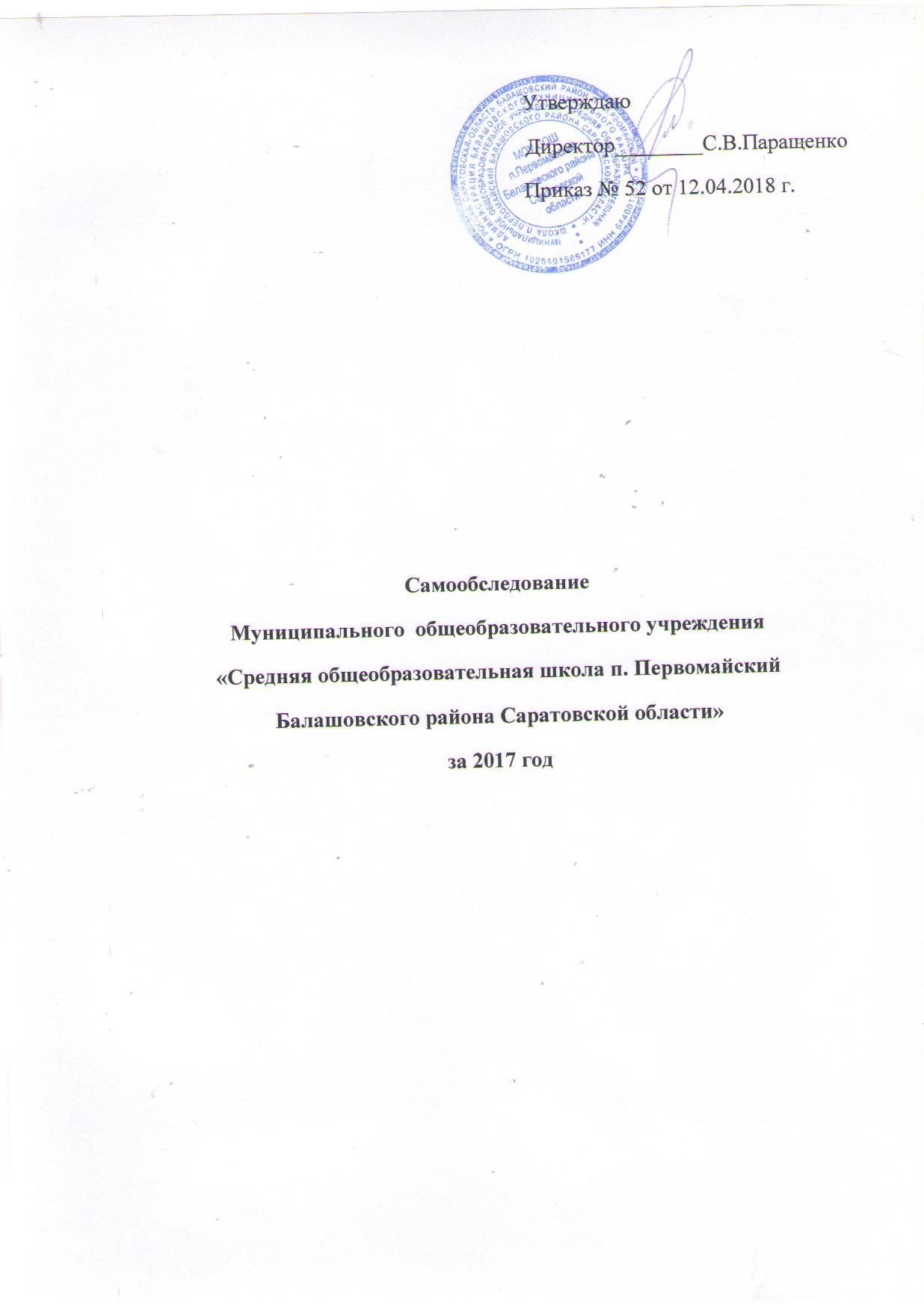 Общие сведения об учреждении1.1. Полное наименование учреждения:  Муниципальное общеобразовательное учреждение «Средняя общеобразовательная школа п. Первомайский Балашовского района Саратовской области»1.2. Юридический адрес: 412321, Россия, Саратовская область, Балашовский район, п. Первомайский, ул. Молодёжная, д.1.1.3. Фактический адрес: 412321, Россия, Саратовская область, Балашовский район, п. Первомайский, ул. Молодёжная, д.1.Телефон: 8(84545)76630e-mail: serge-kalinkin@yandex.ruУчредитель: Администрация Балашовского муниципального района Саратовской области. Адрес: г. Балашов, ул. Советская, д.178. Телефон: 8(84545)4-64-94Управление образования администрации Балашовского муниципального районаАдрес: г. Балашов, ул. Гагарина, д. 59.  Телефон: 8(84545)4-03-03Порядок приема в школу осуществляется на основании заявления родителей (законных представителей) ребёнка, в соответствии с локальным актом «Положение о порядке приема детей в первый класс». Отчисление из учреждения осуществляется на основании закона «Об образовании» и Устава школы.1.5. Наличие           правоустанавливающих                    документовЛицензия на осуществление образовательной деятельности  по образовательным программам начального общего, основного общего и среднего общего образования, серия 64ЛО1 №0002097, регистрационный № 2388 от 19 января 2016 г.Реализуемые образовательные программы:              Общее образованиеНачальное общее образованиеОсновное общее образованиеСреднее общее образованиеДополнительное образованиеДополнительное образование детей и взрослых Свидетельство  о  государственной  аккредитации:  серия  64   АО1 № 0000437,  №1156 от 15 февраля 2016 г.Свидетельство о внесении записи в Единый государственный реестр юридических лиц: Серия 64 № 003285730, от 21 февраля 2013 г. выдано Межрайонной инспекцией МНС РФ №1 по Саратовской области.Свидетельство о государственной регистрации права (повторное взамен свидетельства серия 64-АВ № 650276, дата выдачи 29.01.2010 г.) выдано Управлением Федеральной службы государственной регистрации, кадастра и картографии по Саратовской области.  Дата выдачи: 21 ноября 2012 г. Документы-основания: Договор  о закреплении имущества на праве оперативного управления от 28.10.2009 г. Вид права: оперативное управление. Объект права: Здание школы (в составе «Комплекса строений школы»), назначение: нежилое, 2 – этажное (подземных этажей – 0). Серия 64 -АГ  №715954.Свидетельство о государственной регистрации права: серия 64-АГ    №789257 выдано Управлением Федеральной службы государственной регистрации, кадастра и картографии по Саратовской области.  Дата выдачи:  24 января 2013 г. Вид права: постоянное (бессрочное) пользование. Объект права: Земельный участок, категория земель: земли населённых пунктов, разрешённое использование: для размещения образовательного учреждения, общая площадь 10 334 кв.м, адрес (местонахождение) объекта: Саратовская обл., Балашовский район,            пос. Первомайский, ул. Молодёжная, д.1Свидетельство о постановке на учёт юридического лица  в налоговом органе серия 64 № 001308018Санитарно-эпидемиологическое заключение Федеральной службы по надзору в сфере защиты прав потребителей и благополучия человека от 30.03.2009 г. №64.БШ.03.000.М.000041.03.09 Устав учреждения утвержден распоряжением  главы администрации БМР Саратовской области от 11.02.2013 г. года № 407  Директор: Паращенко Сергей ВикторовичЗаместители директора по УВР: Мартынова Елена Анатольевна, Щучкина Людмила ЮрьевнаРезультаты анализа, оценка образовательной деятельности2.1. Структура общеобразовательного учреждения и                          и система управления    УУ2.2. Содержание и качество подготовки обучающихся    Пояснительная записка к учебному плануначального общего образованияМОУ СОШ п. Первомайский Балашовского района Саратовской областина 2016-2017 учебный год                               1.  Общие положенияУчебный план начального общего образования МОУ СОШ п.Первомайский Балашовского района Саратовской области (далее МОУ СОШ п. Первомайский) на 2016-2017учебный год являетсячастью основной образовательной программы начального общего образования МОУ СОШ  п. Первомайский, документом, определяющим распределение учебного времени, отводимого на изучение различных учебных предметов обязательной части и части, формируемой участниками образовательных отношений, максимальный объем обязательной нагрузки обучающихся, нормативы финансирования.Учебный план начального общего образования МОУ СОШ п.Первомайский на 2016-2017 учебный год разработан на основе перспективного учебного плана основного общего образования МОУ СОШ п. Первомайский и в преемственности с планом 2015-2016 учебного года и с учетом примерного учебного плана для образовательных организаций, реализующих основную образовательную программу ОС «Школа России».1.3. Нормативно-правовые основания разработки учебного плана начального общего образования МОУ СОШ п. Первомайский:Федеральный закон «Об образовании в Российской Федерации» №273-ФЗ от 29.12.2012 г.Федеральный государственный образовательный стандарт начального общего образования, утв. приказом Минобрнауки России от 06.10.2009 № 373 (в ред. Приказов Минобрнауки России от 26.11.2010 N 1241, от 22.09.2011 N 2357, от 18.12.2012 N 1060, от 29.12.2014 N 1643, от 18.05.2015 N 507, 31.12.2015 N 1576).Порядок организации и осуществления образовательной деятельности по основным общеобразовательным программам - образовательным программам начального общего, основного общего и среднего общего образования, утв. приказом Минобрнауки России от 30.08.2013 N 1015, зарегистрировано в Минюсте России 01.10.2013 N 30067.Постановление Главного государственного санитарного врача РФ от 24 декабря 2015 года № 81 «О внесении изменений №3 в СанПиН 2.4.2.2821-10 «Санитарно-эпидемиологические требования к условиям и организации обучения, содержания в общеобразовательных организациях».Приказ Министерства образования и науки РФ от 31.03.2014 №253 «Об утверждении федерального перечня учебников, рекомендованных к использованию при реализации имеющих государственную аккредитацию образовательных программ начального общего, основного общего, среднего общего образования».Письмо Министерства образования РФ № 220/11-12 от 20.02.1999 г «О недопустимости перегрузок обучающихся в начальной школе».Письмо Министерства образования РФ № 13-51-120/13 от 03.06.2003 «Система оценивания учебных достижений школьников в условиях безотметочного обучения».Письмо Минобрнауки РФ от 09.02.2012 г № 102/03 «О введении курса ОРКСЭ с 1 сентября 2012 г».Федеральные требования к образовательным учреждениям в части охраны здоровья обучающихся ( утверждены приказом Министерства  образования и науки РФ 28.12.2010 г № 2106, зарегистрированы в Минюсте России 02.02. 2011 г., №19676)Нормативно-правовые документы, регламентирующие образовательную деятельность МОУ СОШ п. Первомайский: Устав МОУ СОШ п. Первомайский, №407 от 11.02.2013 г.; Лицензия, серия А № 280079 (регистрационный №399 от 08.09.2010 г.); Свидетельство о государственной аккредитации(регистрационный № 720 от 31.05.2011 г.).1.4.Содержание и структура учебного плана начального общего образования определяется требованиями федерального государственного образовательного стандарта начального общего образования, целями, задачами и спецификой образовательной деятельности МОУ СОШ п.Первомайский, сформулированными в Уставе МОУ СОШ п.Первомайский, годовом Плане работы ОУ, Основной образовательной программе начального общего образования МОУ СОШ п.Первомайский.1.5. Получение начального общего образования в МОУ СОШ п. Первомайский в 2016-2017уч/году осуществляется в следующем режиме:- продолжительность учебного года в 1 классе составляет 33 учебные недели;- продолжительность учебной недели в 1 классе составляет 5 дней;- максимально допустимая недельная нагрузка обучающихся в 1 классе составляет 21 час при 5-ти дневной учебной неделе;-при организации образовательного процесса в 1 классеиспользуется «ступенчатый» режим обучения: в первом полугодии – в сентябре, октябре – по 3 урока в день по 35 минут каждый, в ноябре, декабре – по 4 урока по 35 минут каждый; во втором полугодии – с января по май по 4 урока, длительность которых по 45 минут. Использование «ступенчатого» метода постепенного наращивания учебной нагрузки в первом полугодии, в соответствии с п.10.10. СанПиН 2.4.2.2821-10, обеспечивается организацией адаптационного периода (письмо МО РФ от 20.04.2001 г № 408/13-13).В сентябре-октябре четвертый урок в 1 классе проводится в форме экскурсий, развивающих игр, целевых прогулок.- продолжительность учебного года во 2-4 классах составляет 34 учебные недели- в феврале в 1 классе – дополнительные недельные каникулы- продолжительность учебной недели во 2- 4 классах составляет 5 дней;- максимально допустимая недельная нагрузка обучающихся во 2-4 классах составляет 23 часа при 5-ти дневной учебной неделе;- продолжительность урока во 2-4 классах составляет 45 минут.1.6. Учебный план МОУ СОШ п. Первомайский включает обязательную часть и часть, формируемую участниками образовательных отношений. Наполняемость обязательной части определена составом учебных предметов обязательных предметных областей; часть, формируемая участниками образовательных отношений, включает предметы, направленные на реализацию индивидуальных потребностей обучающихся, в соответствии с их запросами и отражающие специфику МОУ СОШ п. Первомайский.Часы, предусмотренные для формирования части учебного плана, формируемой участниками образовательных отношений, распределены следующим образом: в 1-4 классах по 1 часу отведено на усиление предмета «Русский язык».2. Учебный план начального общего образования на 2016-2017 уч/год2.1. Содержание образования на уровне начального общего образования в МОУ СОШ п.Первомайский реализуется средствами образовательной системы «Школа России». Главная идея образовательной системы: «Школа России» создается в России и для России. Школа России должна стать школой духовно-нравственного развития. В основу создания образовательной системы «Школа России» положены традиции отечественной школы с признанием их исключительной ценности и значимости.2.2. Учебным планом МОУ СОШ п. Первомайский предусмотрено следующее распределение часов части, формируемой участниками образовательных отношений в соответствии с результатами диагностики, проводимой администрацией ОО:В 1 классе:-учебные занятия по предмету русский язык – 1 часВо 2 классе:-учебные занятия по предмету русский язык – 1 часВ 3 классе:-учебные занятия по предмету русский язык – 1 часВ 4 классе:-учебные занятия по предмету русский язык – 1 час, с целью усиления изучения предмета «Русский язык». Изучение предмета«Русский язык»в начальной школе направлено на развитие речи, мышления, воображения, способности выбирать средства языка в соответствии с условиями общения, на воспитание позитивного эмоционально-ценностного отношения к русскому языку, пробуждение познавательного интереса к слову, стремления совершенствовать свою речь. Формируются первоначальные знания о лексике, фонетике, грамматике русского языка. Младшие школьники овладевают умениями правильно писать и читать, участвовать в диалоге, составлять несложные монологические высказывания и письменные тексты-описания и повествования небольшого объема, овладевают основами делового письма (написание записки, адреса, письма).2.3.	Изучение предмета «Литературное чтение» в начальной школе ориентировано на формирование и совершенствование всех видов речевой деятельности младшего школьника (слушание, чтение, говорение, письмо, различные виды пересказа), на знакомство с богатым миром отечественной и зарубежной детской литературы, на развитие нравственных и эстетических чувств школьника, способного к творческой деятельности. Иностранный язык (английский) в школе изучается со 2 класса. Он формирует элементарные коммуникативные умения в говорении, аудировании, чтении и письме; развивает речевые способности, внимание, мышление, память и воображение младшего школьника; способствует мотивации к дальнейшему овладению иностранным языком. Изучение математики направлено на формирование первоначальных представлений о математике как части общечеловеческой культуры, на развитие образного и логического мышления, воображения, математической речи, формирование предметных умений и навыков, необходимых для успешного решения учебных и практических задач и продолжения образования.  Изучение предмета «Окружающий мир» направлено на воспитание любви и уважения к природе, своему городу, своей Родине; осмысление личного опыта общения ребенка с природой и людьми; понимание своего места в природе и социуме; приучение детей к рациональному постижению мира на основе глубокого эмоционально-ценностного отношения к нему. Особое внимание уделяется формированию у младших школьников здорового образа жизни, элементарных знаний о поведении в экстремальных ситуациях.Предметная область «Искусство» изучается в 1 – 4 классах по два часа в неделю и включает разделы «Изобразительное искусство» и «Музыка».Данные разделы изучаются как отдельные учебные предметы «Изобразительное искусство» (1 час в неделю) и «Музыка» (1 час в неделю)Изучение предметов эстетического цикла (ИЗО и музыка) направлено на развитие способности к эмоционально-ценностному восприятию произведений изобразительного и музыкального искусства, выражению в творческих работах своего отношения к окружающему миру.Учебный предмет «Технология» формирует практико-ориентированную направленность содержания обучения, которая позволяет реализовать практическое применение знаний, полученных при изучении других учебных предметов (математика, окружающий мир, изобразительное искусство, русский язык, литературное чтение), в интеллектуально-практической деятельности ученика; это, в свою очередь, создает условия для развитияинициативности, изобретательности, гибкости и вариативности мышления у учащихся.Занятия по физической культуре направлены на укрепление здоровья, содействие гармоничному физическому развитию и всесторонней физической подготовленности ученика.2.4.В 4-м классе изучается учебный предмет ОРКСЭ, на который отводится 34 часа.Изучение этого курса направлено на развитие у обучающихся представлений о значении нравственных норм и ценностей, формирование готовности к нравственному самосовершенствованию, духовному саморазвитию; на осознание ценности человеческой жизни, а также на формирование первоначальных представлений о традиционных религиях, их роли в культуре, истории и современности России.На основе добровольного выбора родителей (законных представителей) обучающихся 3 класса, по их личным заявлениям изучается модуль «Основы православной культуры». Выбор зафиксирован в протоколе родительского собрания №5 от 06.05.2016 года. Текущая и четвертная аттестация по ОРКСЭ проводится без фиксации достижений обучающихся в виде отметок.2.5. Промежуточная аттестация обучающихся 2-4 классов:Освоение Основной образовательной программы начального общего образования, в том числе отдельной части или всего объема учебного предмета основной образовательной программы, сопровождается промежуточной аттестацией обучающихся, проводимой в формах, определенных учебным планом, и в порядке, установленном МОУ СОШ п. Первомайский.В соответствии с требованиями ФГОС промежуточная годовая аттестация во 2-4 классах проводится в форме предметных диагностических работ. Предметные диагностические работы направлены на проверку овладения обучающимися программного материала по следующим учебным предметам: русский язык и математика. Учебный план начального общего образования    МОУ СОШ п.Первомайский на 2016-2017уч/г
             Пояснительная записка к плану внеурочной деятельности начального общего образования на 2016-2017 уч/год 1. Общие положенияПлан внеурочной деятельности начального общего образования МОУ СОШ п. Первомайский на 2016-2017 учебный год является нормативным документом, частью Основной образовательной программы начального общего образования МОУ СОШ п. Первомайский, определяющейформы организации, направления,распределение времени внеурочной деятельности, а также принцип чередования учебной и внеурочной деятельности.Внеурочная деятельность организуется в целях формирования единого образовательного пространства школы для повышения качества образования и реализации процесса становления личности младшего школьника в разнообразных развивающих средах. Внеурочная деятельность является равноправным, взаимодополняющим компонентом базового образованияНормативно-правовая база разработки Плана:Федеральный закон «Об образовании в Российской Федерации» №273-ФЗ от 29.12.2012 г.Федеральный государственный образовательный стандарт начального общего образования, утв. приказом Минобрнауки России от 06.10.2009 № 373 (в ред. Приказов Минобрнауки России от 26.11.2010 N 1241, от 22.09.2011 N 2357, от 18.12.2012 N 1060, от 29.12.2014 N 1643, от 18.05.2015 N 507, 31.12.2015 N 1576).Письмо Минобрнауки России и Департамента государственной политики в сфере воспитания детей и молодёжи от 14.12.2015 г. № 09-3564 «О внеурочной деятельности и реализации дополнительных общеобразовательных программ».Порядок организации и осуществления образовательной деятельности по основным общеобразовательным программам - образовательным программам начального общего, основного общего и среднего общего образования, утв. приказом Минобрнауки России от 30.08.2013 N 1015, зарегистрировано в Минюсте России 01.10.2013 N 30067.Постановление Главного государственного санитарного врача РФ от 24 декабря 2015 года № 81 «О внесении изменений №3 в СанПиН 2.4.2.2821-10 «Санитарно-эпидемиологические требования к условиям и организации обучения, содержания в общеобразовательных организациях».Приказ Министерства образования и науки РФ от 31.03.2014 №253 «Об утверждении федерального перечня учебников, рекомендованных к использованию при реализации имеющих государственную аккредитацию образовательных программ начального общего, основного общего, среднего общего образования».Письмо Министерства образования РФ № 220/11-12 от 20.02.1999 г «О недопустимости перегрузок обучающихся в начальной школе».Письмо Министерства образования РФ № 13-51-120/13 от 03.06.2003 «Система оценивания учебных достижений школьников в условиях безотметочного обучения».Письмо Минобрнауки РФ от 09.02.2012 г № 102/03 «О введении курса ОРКСЭ с 1 сентября 2012 г».Федеральные требования к образовательным учреждениям в части охраны здоровья обучающихся ( утверждены приказом Министерства  образования и науки РФ 28.12.2010 г № 2106, зарегистрированы в Минюсте России 02.02. 2011 г., №19676)Нормативно-правовые документы, регламентирующие образовательную деятельность МОУ СОШ п. Первомайский: Устав МОУ СОШ п. Первомайский, №407 от 11.02.2013 г.; Лицензия, серия А № 280079 (регистрационный №399 от 08.09.2010 г.); Свидетельство о государственной аккредитации(регистрационный № 720 от 31.05.2011 г.).нормативные правовые акты министерства образования Саратовской области, регламентирующие деятельность образовательных учреждений региона.Содержание и структура планавнеурочной деятельности начального общего образования определяются требованиями федерального государственного образовательного стандарта начального общего образования, целями, задачами и спецификой образовательной деятельности МОУ СОШ п. Первомайский, сформулированными в Уставе МОУ СОШ п. Первомайский, годовом плане работы, программе развития МОУ СОШ п. Первомайский, ООП  НОО  МОУ СОШ п. Первомайский. План внеурочной деятельности направлен на решение задач образовательный программы начального общего образования МОУ СОШ п. Первомайский:формирование активной, творческой, интеллектуально развитой личности, способной к самореализации в образовательных и других видах  деятельности;развитие творческих способностей школьников с учетом их индивидуальных особенностей; сохранение и укрепление физического и психического здоровья детей и обеспечение их эмоционального, духовно-нравственного благополучия.Направленность содержания программ внеурочной деятельности:создание условий для развития личности ребёнка;развитие мотивации личности ребёнка к познанию и творчеству;обеспечение эмоционального благополучия ребёнка;профилактику асоциального поведения;создание условий для социального, культурного и профессионального самоопределения, творческой самореализации личности ребёнка, его интеграции в системе мировой и отечественной культур;целостность процесса психического и физического, умственного, духовного развития личности ребёнка;укрепление психического и физического здоровья детей;приобщение обучающихся к общечеловеческим ценностямПри организации внеурочной деятельности обучающихся используются ресурсы социокультурного центра - Школы, СДК п. Первомайский.Содержание занятий, предусмотренных как внеурочная деятельность, формируется с учетом пожеланий обучающихся и их родителей (законных представителей) и направлено на реализацию различных форм ее организации, отличных от урочной системы обучения, таких как экскурсии, кружки, секции, круглые столы, конференции, диспуты, школьные научные общества, олимпиады, конкурсы, соревнования, поисковые и научные исследования, общественно-полезная практика.Внеурочная деятельность организовывается по направлениям развития личности, определённым Стандартом: Спортивно-оздоровительное направлениеЦелесообразность данного направления заключается в формировании знаний, установок, личностных ориентиров и норм поведения, обеспечивающих сохранение и укрепление физического, психологического и социального здоровья обучающихся уровня начального общего образования как одной из ценностных составляющих, способствующих познавательному и эмоциональному развитию ребенка, достижению планируемых результатов освоения основной образовательной программы начального общего образования.Основные задачи:- формирование культуры здорового и безопасного образа жизни;- использование оптимальных двигательных режимов для детей с учетом их возрастных, психологических и иных особенностей;- развитие потребности в занятиях физической культурой и спортом.Данное направление реализуется программами внеурочной деятельности: «Быть здоровым – здорово!», «Доктор Здоровье», «Азбука здорового питания».   По итогам работы в данном направлении проводятся конкурсы, соревнования, показательные выступления и др.Духовно-нравственноеЦелесообразность данного направления заключается в воспитании способности к духовному развитию, нравственному самосовершенствованию, формированию ценностных ориентаций,развитие обшей культуры, знакомство с общечеловеческими ценностями мировой культуры, духовными ценностями отечественной культуры, нравственно-этическими ценностями многонационального народа России и народов других стран.Основными задачами являются:формирование ценностных ориентаций общечеловеческого содержания;становление активной жизненной позиции;воспитание основ правовой, эстетической, физической и экологической культуры.   Данное направление реализуется программой внеурочной деятельности кружка «Патриот».По итогам работы в данном направлении проводятся конкурсы, выставки, защита проектов.Научно-техническоеЦелесообразность названного направления заключается в обеспечении достижения планируемых результатов освоения основной образовательной программы начального общего образования.Основными задачами являются:формирование навыков научно-интеллектуального труда;развитие культуры логического и алгоритмического мышления, воображения;формирование первоначального опыта практической преобразовательной деятельности;овладение навыками универсальных учебных действий у обучающихся начальной школы.Данное направление реализуется программой внеурочной деятельности «ABC-club» (английский язык).По итогам работы в данном направлении проводятся конкурсы, выставки, защита проектов.Художественно-эстетическоеЦелесообразность данного направления заключается в формировании способности обучающихся воспринимать и оценивать мир с точки зрения гармонии, совершенства и красоты, оно является неотъемлемым составным элементом эстетической культуры личности. Задача художественно-эстетического воспитания в школе - сохранять, обогащать и развивать духовный потенциал каждого ребенка. Данное направление реализуется программой внеурочной деятельности «Домисолька». По итогам работы в данном направлении проводятся конкурсы, выставки, защита проектов.    1.10. План предусматривает распределение обучающихся по возрасту, в зависимости от направления развития личности и реализуемых программ внеурочной деятельности, реализует индивидуальный подход в процессе внеурочной деятельности, позволяя учащимся раскрыть свои способности.    1.11. Программа внеурочной деятельности предназначена для создания в школе системы работы по внеурочной деятельности с возможностью выбора школьниками индивидуальной образовательной траектории. Часы, отводимые на внеурочную деятельность, используются по желанию учащихся и необязательны для посещения в полном объёме.1.12. Внеурочная деятельность осуществляется за рамками учебного процесса (во второй половине дня) по направлениям развития личности. При организации выполнены основные валеологические требования к внеурочной деятельности, т.е.  форма проведения занятий отличная от урока, между учебными занятиями по расписанию и внеурочной деятельностью динамическая пауза 45 минут.1.13.Промежуточная аттестация   Промежуточная аттестация учащихся проводится в соответствии с Положением о внеурочной деятельности МОУ СОШ п. Первомайский.   Целью промежуточной аттестации по внеурочной деятельности является оценка достижений обучающихся по реализуемым программам внеурочной деятельности.   Промежуточная аттестация обучающихся может проводиться в  следующих формах: защита портфолио, игра-соревнование, защита проекта, защита реферата, выставка, тестирование и др.Перечень программ внеурочной деятельности, выносимых на промежуточную аттестацию, и форма проведения определяются соответствующими планами внеурочной деятельности и ежегодно рассматриваются на заседании педагогического совета, с последующим утверждением приказом директора МОУ СОШ п. Первомайский.   Порядок проведения промежуточной аттестации обучающихся:- проводится один раз в год (последняя неделя апреля) для оценки достижений обучающихся;- организуется для всех обучающихся;- без фиксации достижений обучающихся в виде отметок, оценивается как «зачёт»-«незачёт».     В соответствии с ФГОС в промежуточную аттестацию включена новая диагностика результатов личностного развития. Она может проводиться в разных формах (диагностическая работа, результаты наблюдений и т.д.). Такая диагностика предполагает проявление учеником качеств своей личности: оценки поступков, обозначение своей жизненной позиции, культурного выбора, мотивов, личностных целей. Это сугубо личная сфера, поэтому правила личностной безопасности, конфиденциальности требуют проводить такую диагностику только в виде неперсонифицированных работ. Работы, выполняемые учениками, не подписываются, и таблицы, где собираются эти данные, показывают результаты только по классу или школе в целом, а не по конкретному ученику. Сетка часов внеурочной деятельностиПояснительная записка к учебному плануначального общего образованияМОУ СОШ п. Первомайский Балашовского района Саратовской областина 2017-2018 учебный год                               1.  Общие положенияУчебный план начального общего образования МОУ СОШ п.Первомайский Балашовского района Саратовской области (далее МОУ СОШ п. Первомайский) на 2017-2018 учебный год является частью основной образовательной программы начального общего образования МОУ СОШ  п. Первомайский, документом, определяющим распределение учебного времени, отводимого на изучение различных учебных предметов обязательной части и части, формируемой участниками образовательных отношений, максимальный объем обязательной нагрузки обучающихся, нормативы финансирования.Учебный план начального общего образования МОУ СОШ п. Первомайский на 2017-2018 учебный год разработан на основе перспективного учебного плана основного общего образования МОУ СОШ п. Первомайский и в преемственности с планом 2016-2017 учебного года и с учетом примерного учебного плана для образовательных организаций, реализующих основную образовательную программу ОС «Школа России».1.3. Нормативно-правовые основания разработки учебного плана начального общего образования МОУ СОШ п. Первомайский:Федеральный закон «Об образовании в Российской Федерации» №273-ФЗ от 29.12.2012 г.Федеральный государственный образовательный стандарт начального общего образования, утв. приказом Минобрнауки России от 06.10.2009 № 373 (в ред. Приказов Минобрнауки России от 26.11.2010 N 1241, от 22.09.2011 N 2357, от 18.12.2012 N 1060, от 29.12.2014 N 1643, от 18.05.2015 N 507, 31.12.2015 N 1576).Порядок организации и осуществления образовательной деятельности по основным общеобразовательным программам - образовательным программам начального общего, основного общего и среднего общего образования, утв. приказом Минобрнауки России от 30.08.2013 N 1015, зарегистрировано в Минюсте России 01.10.2013 N 30067.Постановление Главного государственного санитарного врача РФ от 24 декабря 2015 года № 81 «О внесении изменений №3 в СанПиН 2.4.2.2821-10 «Санитарно-эпидемиологические требования к условиям и организации обучения, содержания в общеобразовательных организациях».Приказ Министерства образования и науки РФ от 31.03.2014 №253 «Об утверждении федерального перечня учебников, рекомендованных к использованию при реализации имеющих государственную аккредитацию образовательных программ начального общего, основного общего, среднего общего образования».Письмо Министерства образования РФ № 220/11-12 от 20.02.1999 г «О недопустимости перегрузок обучающихся в начальной школе».Письмо Министерства образования РФ № 13-51-120/13 от 03.06.2003 «Система оценивания учебных достижений школьников в условиях безотметочного обучения».Письмо Минобрнауки РФ от 09.02.2012 г № 102/03 «О введении курса ОРКСЭ с 1 сентября 2012 г».Федеральные требования к образовательным учреждениям в части охраны здоровья обучающихся ( утверждены приказом Министерства  образования и науки РФ 28.12.2010 г № 2106, зарегистрированы в Минюсте России 02.02. 2011 г., №19676)Нормативно-правовые документы, регламентирующие образовательную деятельность МОУ СОШ п. Первомайский: Устав МОУ СОШ п. Первомайский, №407 от 11.02.2013 г.; Лицензия, серия 64ЛО1 № 0002097 (регистрационный № 2388 от 19.01.2016 г.); Свидетельство о государственной аккредитации (регистрационный № 720 от 31.05.2011 г.).1.4.Содержание и структура учебного плана начального общего образования определяется требованиями федерального государственного образовательного стандарта начального общего образования, целями, задачами и спецификой образовательной деятельности МОУ СОШ п. Первомайский, сформулированными в Уставе МОУ СОШ п. Первомайский, годовом Плане работы ОУ, Основной образовательной программе начального общего образования МОУ СОШ п.Первомайский.1.5. Получение начального общего образования в МОУ СОШ п. Первомайский в 2017-2018уч/году осуществляется в следующем режиме:- продолжительность учебного года в 1 классе составляет 33 учебные недели;- продолжительность учебной недели в 1 классе составляет 5 дней;- максимально допустимая недельная нагрузка обучающихся в 1 классе составляет 21 час при 5-ти дневной учебной неделе;-при организации образовательного процесса в 1 классе используется «ступенчатый» режим обучения: в первом полугодии – в сентябре, октябре – по 3 урока в день по 35 минут каждый, в ноябре, декабре – по 4 урока по 35 минут каждый; во втором полугодии – с января по май по 4 урока, длительность которых по 40 минут. Использование «ступенчатого» метода постепенного наращивания учебной нагрузки в первом полугодии, в соответствии с п.10.10. СанПиН 2.4.2.2821-10, обеспечивается организацией адаптационного периода (письмо МО РФ от 20.04.2001 г № 408/13-13).В сентябре-октябре четвертый урок в 1 классе проводится в форме экскурсий, развивающих игр, целевых прогулок.- продолжительность учебного года во 2-4 классах составляет 34 учебные недели- продолжительность учебного года в 1 классе – 33 недели, в феврале - дополнительные недельные каникулы- продолжительность учебной недели во 2- 4 классах составляет 5 дней;- максимально допустимая недельная нагрузка обучающихся во 2-4 классах составляет 23 часа при 5-ти дневной учебной неделе;- продолжительность урока во 2-4 классах составляет 45 минут.1.6. Учебный план МОУ СОШ п. Первомайский включает обязательную часть и часть, формируемую участниками образовательных отношений. Наполняемость обязательной части определена составом учебных предметов обязательных предметных областей; часть, формируемая участниками образовательных отношений, включает предметы, направленные на реализацию индивидуальных потребностей обучающихся, в соответствии с их запросами и отражающие специфику МОУ СОШ п. Первомайский.Часы, предусмотренные для формирования части учебного плана, формируемой участниками образовательных отношений, распределены следующим образом: в 1-4 классах по 1 часу отведено на усиление предмета «Русский язык».2. Учебный план начального общего образования на 2017-2018 уч/год2.1. Содержание образования на уровне начального общего образования в МОУ СОШ п. Первомайский реализуется средствами образовательной системы «Школа России». Главная идея образовательной системы: «Школа России» создается в России и для России. Школа России должна стать школой духовно-нравственного развития. В основу создания образовательной системы «Школа России» положены традиции отечественной школы с признанием их исключительной ценности и значимости.2.2. Учебным планом МОУ СОШ п. Первомайский предусмотрено следующее распределение часов части, формируемой участниками образовательных отношений в соответствии с результатами диагностики, проводимой администрацией ОО:В 1 классе:-учебные занятия по предмету русский язык – 1 часВо 2 классе:-учебные занятия по предмету русский язык – 1 часВ 3 классе:-учебные занятия по предмету русский язык – 1 часВ 4 классе:-учебные занятия по предмету русский язык – 1 час, с целью усиления изучения предмета «Русский язык». Изучение предмета«Русский язык»в начальной школе направлено на развитие речи, мышления, воображения, способности выбирать средства языка в соответствии с условиями общения, на воспитание позитивного эмоционально-ценностного отношения к русскому языку, пробуждение познавательного интереса к слову, стремления совершенствовать свою речь. Формируются первоначальные знания о лексике, фонетике, грамматике русского языка. Младшие школьники овладевают умениями правильно писать и читать, участвовать в диалоге, составлять несложные монологические высказывания и письменные тексты-описания и повествования небольшого объема, овладевают основами делового письма (написание записки, адреса, письма).2.3.	Изучение предмета «Литературное чтение» в начальной школе ориентировано на формирование и совершенствование всех видов речевой деятельности младшего школьника (слушание, чтение, говорение, письмо, различные виды пересказа), на знакомство с богатым миром отечественной и зарубежной детской литературы, на развитие нравственных и эстетических чувств школьника, способного к творческой деятельности. Иностранный язык (английский) в школе изучается со 2 класса. Он формирует элементарные коммуникативные умения в говорении, аудировании, чтении и письме; развивает речевые способности, внимание, мышление, память и воображение младшего школьника; способствует мотивации к дальнейшему овладению иностранным языком. Изучение математики направлено на формирование первоначальных представлений о математике как части общечеловеческой культуры, на развитие образного и логического мышления, воображения, математической речи, формирование предметных умений и навыков, необходимых для успешного решения учебных и практических задач и продолжения образования.  Изучение предмета «Окружающий мир» направлено на воспитание любви и уважения к природе, своему городу, своей Родине; осмысление личного опыта общения ребенка с природой и людьми; понимание своего места в природе и социуме; приучение детей к рациональному постижению мира на основе глубокого эмоционально-ценностного отношения к нему. Особое внимание уделяется формированию у младших школьников здорового образа жизни, элементарных знаний о поведении в экстремальных ситуациях.Предметная область «Искусство» изучается в 1 – 4 классах по два часа в неделю и включает разделы «Изобразительное искусство» и «Музыка».Данные разделы изучаются как отдельные учебные предметы «Изобразительное искусство» (1 час в неделю) и «Музыка» (1 час в неделю). Изучение предметов эстетического цикла (ИЗО и музыка) направлено на развитие способности к эмоционально-ценностному восприятию произведений изобразительного и музыкального искусства, выражению в творческих работах своего отношения к окружающему миру.Учебный предмет «Технология» формирует практико-ориентированную направленность содержания обучения, которая позволяет реализовать практическое применение знаний, полученных при изучении других учебных предметов (математика, окружающий мир, изобразительное искусство, русский язык, литературное чтение), в интеллектуально-практической деятельности ученика; это, в свою очередь, создает условия для развития инициативности, изобретательности, гибкости и вариативности мышления у учащихся.Занятия по физической культуре направлены на укрепление здоровья, содействие гармоничному физическому развитию и всесторонней физической подготовленности ученика.2.4. В 4-м классе изучается учебный предмет ОРКСЭ, на который отводится 34 часа. Изучение этого курса направлено на развитие у обучающихся представлений о значении нравственных норм и ценностей, формирование готовности к нравственному самосовершенствованию, духовному саморазвитию; на осознание ценности человеческой жизни, а также на формирование первоначальных представлений о традиционных религиях, их роли в культуре, истории и современности России. На основе добровольного выбора родителей (законных представителей) обучающихся 3 класса, по их личным заявлениям изучается модуль «Основы православной культуры». Выбор зафиксирован в протоколе родительского собрания № 6 от 15.05.2016 года. Текущая и четвертная аттестация по ОРКСЭ проводится без фиксации достижений обучающихся в виде отметок.2.5. Промежуточная аттестация обучающихся 2-4 классов:Освоение Основной образовательной программы начального общего образования, в том числе отдельной части или всего объема учебного предмета основной образовательной программы, сопровождается промежуточной аттестацией обучающихся, проводимой в формах, определенных учебным планом, и в порядке, установленном МОУ СОШ п. Первомайский.В соответствии с требованиями ФГОС промежуточная годовая аттестация во 2-4 классах проводится в форме предметных диагностических работ. Предметные диагностические работы направлены на проверку овладения обучающимися программного материала по следующим учебным предметам: русский язык и математика. Учебный план начального общего образования    МОУ СОШ п. Первомайский на 2017-2018 уч/гПояснительная записка к плану внеурочной деятельности начального общего образования на 2017-2018 уч/год 1. Общие положенияПлан внеурочной деятельности начального общего образования МОУ СОШ п. Первомайский на 2017-2018 учебный год является нормативным документом, частью Основной образовательной программы начального общего образования МОУ СОШ п. Первомайский, определяющей формы организации, направления, распределение времени внеурочной деятельности, а также принцип чередования учебной и внеурочной деятельности.Внеурочная деятельность организуется в целях формирования единого образовательного пространства школы для повышения качества образования и реализации процесса становления личности младшего школьника в разнообразных развивающих средах. Внеурочная деятельность является равноправным, взаимодополняющим компонентом базового образованияНормативно-правовая база разработки Плана:Федеральный закон «Об образовании в Российской Федерации» №273-ФЗ от 29.12.2012 г.Федеральный государственный образовательный стандарт начального общего образования, утв. приказом Минобрнауки России от 06.10.2009 № 373 (в ред. Приказов Минобрнауки России от 26.11.2010 N 1241, от 22.09.2011 N 2357, от 18.12.2012 N 1060, от 29.12.2014 N 1643, от 18.05.2015 N 507, 31.12.2015 N 1576).Письмо Минобрнауки России и Департамента государственной политики в сфере воспитания детей и молодёжи от 14.12.2015 г. № 09-3564 «О внеурочной деятельности и реализации дополнительных общеобразовательных программ».Порядок организации и осуществления образовательной деятельности по основным общеобразовательным программам - образовательным программам начального общего, основного общего и среднего общего образования, утв. приказом Минобрнауки России от 30.08.2013 N 1015, зарегистрировано в Минюсте России 01.10.2013 N 30067.Постановление Главного государственного санитарного врача РФ от 24 декабря 2015 года № 81 «О внесении изменений №3 в СанПиН 2.4.2.2821-10 «Санитарно-эпидемиологические требования к условиям и организации обучения, содержания в общеобразовательных организациях».Приказ Министерства образования и науки РФ от 31.03.2014 №253 «Об утверждении федерального перечня учебников, рекомендованных к использованию при реализации имеющих государственную аккредитацию образовательных программ начального общего, основного общего, среднего общего образования».Письмо Министерства образования РФ № 220/11-12 от 20.02.1999 г «О недопустимости перегрузок обучающихся в начальной школе».Письмо Министерства образования РФ № 13-51-120/13 от 03.06.2003 «Система оценивания учебных достижений школьников в условиях безотметочного обучения».Письмо Минобрнауки РФ от 09.02.2012 г № 102/03 «О введении курса ОРКСЭ с 1 сентября 2012 г».Федеральные требования к образовательным учреждениям в части охраны здоровья обучающихся ( утверждены приказом Министерства  образования и науки РФ 28.12.2010 г № 2106, зарегистрированы в Минюсте России 02.02. 2011 г., №19676)Нормативно-правовые документы, регламентирующие образовательную деятельность МОУ СОШ п. Первомайский: Устав МОУ СОШ п. Первомайский, №407 от 11.02.2013 г.; Лицензия, серия 64ЛО1 № 0002097 (регистрационный № 2388 от 19.01.2016 г.);  Свидетельство о государственной аккредитации(регистрационный № 720 от 31.05.2011 г.).нормативные правовые акты министерства образования Саратовской области, регламентирующие деятельность образовательных учреждений региона.Содержание и структура плана внеурочной деятельности начального общего образования определяются требованиями федерального государственного образовательного стандарта начального общего образования, целями, задачами и спецификой образовательной деятельности МОУ СОШ п. Первомайский, сформулированными в Уставе МОУ СОШ п. Первомайский, годовом плане работы, программе развития МОУ СОШ п. Первомайский, ООП  НОО  МОУ СОШ п. Первомайский. План внеурочной деятельности направлен на решение задач образовательный программы начального общего образования МОУ СОШ п. Первомайский:формирование активной, творческой, интеллектуально развитой личности, способной к самореализации в образовательных и других видах  деятельности;развитие творческих способностей школьников с учетом их индивидуальных особенностей; сохранение и укрепление физического и психического здоровья детей и обеспечение их эмоционального, духовно-нравственного благополучия.Направленность содержания программ внеурочной деятельности:создание условий для развития личности ребёнка;развитие мотивации личности ребёнка к познанию и творчеству;обеспечение эмоционального благополучия ребёнка;профилактику асоциального поведения;создание условий для социального, культурного и профессионального самоопределения, творческой самореализации личности ребёнка, его интеграции в системе мировой и отечественной культур;целостность процесса психического и физического, умственного, духовного развития личности ребёнка;укрепление психического и физического здоровья детей;приобщение обучающихся к общечеловеческим ценностямПри организации внеурочной деятельности обучающихся используются ресурсы социокультурного центра - Школы, СДК п. Первомайский.Содержание занятий, предусмотренных как внеурочная деятельность, формируется с учетом пожеланий обучающихся и их родителей (законных представителей) и направлено на реализацию различных форм ее организации, отличных от урочной системы обучения, таких как экскурсии, кружки, секции, круглые столы, конференции, диспуты, школьные научные общества, олимпиады, конкурсы, соревнования, поисковые и научные исследования, общественно-полезная практика.Внеурочная деятельность организовывается по направлениям развития личности, определённым Стандартом: Спортивно-оздоровительное направлениеЦелесообразность данного направления заключается в формировании знаний, установок, личностных ориентиров и норм поведения, обеспечивающих сохранение и укрепление физического, психологического и социального здоровья обучающихся уровня начального общего образования как одной из ценностных составляющих, способствующих познавательному и эмоциональному развитию ребенка, достижению планируемых результатов освоения основной образовательной программы начального общего образования.Основные задачи:- формирование культуры здорового и безопасного образа жизни;- использование оптимальных двигательных режимов для детей с учетом их возрастных, психологических и иных особенностей;- развитие потребности в занятиях физической культурой и спортом.Данное направление реализуется программами внеурочной деятельности: «Быть здоровым – здорово!», «Доктор Здоровье», «Азбука здорового питания».   По итогам работы в данном направлении проводятся конкурсы, соревнования, показательные выступления и др.Духовно-нравственноеЦелесообразность данного направления заключается в воспитании способности к духовному развитию, нравственному самосовершенствованию, формированию ценностных ориентаций, развитие обшей культуры, знакомство с общечеловеческими ценностями мировой культуры, духовными ценностями отечественной культуры, нравственно-этическими ценностями многонационального народа России и народов других стран.Основными задачами являются:формирование ценностных ориентаций общечеловеческого содержания;становление активной жизненной позиции;воспитание основ правовой, эстетической, физической и экологической культуры.   Данное направление реализуется программой внеурочной деятельности кружка «Патриот».По итогам работы в данном направлении проводятся конкурсы, выставки, защита проектов.Научно-техническоеЦелесообразность названного направления заключается в обеспечении достижения планируемых результатов освоения основной образовательной программы начального общего образования.Основными задачами являются:формирование навыков научно-интеллектуального труда;развитие культуры логического и алгоритмического мышления, воображения;формирование первоначального опыта практической преобразовательной деятельности;овладение навыками универсальных учебных действий у обучающихся начальной школы.Данное направление реализуется программой внеурочной деятельности по английскому языку «Fanny kids» («Смешные детки»).По итогам работы в данном направлении проводятся конкурсы, выставки, защита проектов.Художественно-эстетическоеЦелесообразность данного направления заключается в формировании способности обучающихся воспринимать и оценивать мир с точки зрения гармонии, совершенства и красоты, оно является неотъемлемым составным элементом эстетической культуры личности. Задача художественно-эстетического воспитания в школе - сохранять, обогащать и развивать духовный потенциал каждого ребенка. Данное направление реализуется программой внеурочной деятельности «Домисолька». По итогам работы в данном направлении проводятся конкурсы, выставки, защита проектов.    1.10. План предусматривает распределение обучающихся по возрасту, в зависимости от направления развития личности и реализуемых программ внеурочной деятельности, реализует индивидуальный подход в процессе внеурочной деятельности, позволяя учащимся раскрыть свои способности.    1.11. Программа внеурочной деятельности предназначена для создания в школе системы работы по внеурочной деятельности с возможностью выбора школьниками индивидуальной образовательной траектории. Часы, отводимые на внеурочную деятельность, используются по желанию учащихся и необязательны для посещения в полном объёме.1.12. Внеурочная деятельность осуществляется за рамками учебного процесса (во второй половине дня) по направлениям развития личности. При организации выполнены основные валеологические требования к внеурочной деятельности, т.е.  форма проведения занятий отличная от урока, между учебными занятиями по расписанию и внеурочной деятельностью динамическая пауза 45 минут.1.13.Промежуточная аттестация   Промежуточная аттестация учащихся проводится в соответствии с Положением о внеурочной деятельности МОУ СОШ п. Первомайский.   Целью промежуточной аттестации по внеурочной деятельности является оценка достижений обучающихся по реализуемым программам внеурочной деятельности.   Промежуточная аттестация обучающихся может проводиться в  следующих формах: игра-соревнование, защита проекта, защита реферата, выставка, тестирование и др.Перечень программ внеурочной деятельности, выносимых на промежуточную аттестацию, и форма проведения определяются соответствующими планами внеурочной деятельности и ежегодно рассматриваются на заседании педагогического совета, с последующим утверждением приказом директора МОУ СОШ п. Первомайский.   Порядок проведения промежуточной аттестации обучающихся:- проводится один раз в год (последняя неделя апреля) для оценки достижений обучающихся;- организуется для всех обучающихся;- без фиксации достижений обучающихся в виде отметок, оценивается как «зачёт»-«незачёт».     В соответствии с ФГОС в промежуточную аттестацию включена новая диагностика результатов личностного развития. Она может проводиться в разных формах (диагностическая работа, результаты наблюдений и т.д.). Такая диагностика предполагает проявление учеником качеств своей личности: оценки поступков, обозначение своей жизненной позиции, культурного выбора, мотивов, личностных целей. Это сугубо личная сфера, поэтому правила личностной безопасности, конфиденциальности требуют проводить такую диагностику только в виде неперсонифицированных работ. Работы, выполняемые учениками, не подписываются, и таблицы, где собираются эти данные, показывают результаты только по классу или школе в целом, а не по конкретному ученику.                               Сетка часов внеурочной деятельностиПояснительная записка к учебному плануосновного общего образованияМОУ СОШ п. Первомайский Балашовского района Саратовской областина 2016-2017 учебный год                               1.  Общие положенияУчебный план основного общего образования МОУ СОШ п.Первомайский Балашовского района Саратовской области (далее МОУ СОШ п. Первомайский) на 2016-2017 учебный год является частью основной образовательной программы основного общего образования, документом, определяющим распределение учебного времени, отводимого на изучение различных учебных предметов обязательной части и части, формируемой участниками образовательных отношений, максимальный объем обязательной нагрузки обучающихся, нормативы финансирования.Учебный план основного общего образования МОУ СОШ п. Первомайский на 2016-2017 учебный год разработан на основе перспективного учебного плана основного общего образования МОУ СОШ п. Первомайский на 2015-2020 годы.1.3. Нормативно-правовые основания разработки учебного плана начального общего образования МОУ СОШ п. Первомайский:Федеральный закон «Об образовании в Российской Федерации» №273-ФЗ от 29.12.2012 г.Порядок организации и осуществления образовательной деятельности по основным общеобразовательным программам - образовательным программам начального общего, основного общего и среднего общего образования, утв. приказом Минобрнауки России от 30.08.2013 N 1015, зарегистрировано в Минюсте России 01.10.2013 N 30067.Федеральный государственный образовательный стандарт основного общего образования, утв. приказом Минобрнауки России от 17.12.2010 № 1897 (в ред. Приказа Минобрнауки России от 29.12.2014 N 1644, от31.12.2015 N 1577). Постановление Главного государственного санитарного врача РФ от 24 декабря 2015 года № 81 «О внесении изменений №3 в СанПиН 2.4.2.2821-10 «Санитарно-эпидемиологические требования к условиям и организации обучения, содержания в общеобразовательных организациях».Приказ Министерства образования и науки РФ от 31.03.2014 №253 «Об утверждении федерального перечня учебников, рекомендованных к использованию при реализации имеющих государственную аккредитацию образовательных программ начального общего, основного общего, среднего общего образования».Нормативно-правовые документы, регламентирующие образовательную деятельность МОУ СОШ п. Первомайский: Устав МОУ СОШ п. Первомайский, №407 от 11.02.2013 г.; Лицензия, серия А № 280079 (регистрационный №399 от 08.09.2010 г.); Свидетельство о государственной аккредитации (регистрационный № 720 от 31.05.2011 г.).1.4. Содержание и структура учебного плана основного общего образования определяется требованиями федерального государственного образовательного стандарта основного общего образования, целями, задачами и спецификой образовательной деятельности МОУ СОШ п.Первомайский, сформулированными в Уставе МОУ СОШ п.Первомайский, годовом Плане работы ОУ, Основной образовательной программе основного общего образования МОУ СОШ п.Первомайский.1.5. Получение основного общего образования в МОУ СОШ п. Первомайский в 2016-2017 уч/году осуществляется в следующем режиме:- продолжительность учебного года в 5-7 классах составляет 34 учебные недели; - продолжительность учебной недели в 5-7 классах составляет 5 дней;- максимально допустимая недельная нагрузка обучающихся в 5 классе составляет 29 часов при 5-ти дневной учебной неделе;- максимально допустимая недельная нагрузка обучающихся в 6 классе составляет 30 часов при 5-ти дневной учебной неделе;- максимально допустимая недельная нагрузка обучающихся в 7 классе составляет 32 часа при 5-ти дневной учебной неделе;- продолжительность урока в 5-7  классах составляет 45 минут.1.6. Учебный план МОУ СОШ п. Первомайский включает обязательную часть и часть, формируемую участниками образовательных отношений. Наполняемость обязательной части определена составом учебных предметов обязательных предметных областей; часть, формируемая участниками образовательных отношений, включает предметы, направленные на реализацию индивидуальных потребностей обучающихся, в соответствии с их запросами и отражающие специфику МОУ СОШ п. Первомайский.Наполняемость обязательной части определена составом обязательныхпредметных областей: -Предметная область «русский язык и литература» включает предметы: русский язык, литература. Изучение предметной области «Русский язык и литература» рассматривает язык, как знаковую систему, лежащую в основе человеческого общения, формирования гражданской, этнической и социальной идентичности, позволяющей понимать, быть понятым, выражать внутренний мир человека и обеспечивает получение доступа к литературному наследию и через него к сокровищам отечественной и мировой культуры и достижениям цивилизации; формирование основы для понимания особенностей разных культур и воспитания уважения к ним; осознание взаимосвязи между своим интеллектуальным и социальным ростом, способствующим духовному, нравственному, эмоциональному, творческому, этическому и познавательному развитию; формирование базовых умений, обеспечивающих возможность дальнейшего изучения языков, c установкой на билингвизм; обогащение активного и потенциального словарного запаса для достижения более высоких результатов при изучении других учебных предметов.- Предметная область «иностранный язык» включает предмет английский язык.В результате изучения предметной области «Иностранный язык» происходит формирование коммуникативной иноязычной компетенции (говорение, аудирование, чтение и письмо), необходимой для успешной социализации и самореализации; обогащение активного и потенциального словарного запаса, развитие у обучающихся культуры владения иностранным языком в соответствии с требованиями к нормам устной и письменной речи, правилами речевого этикета.-Предметная область «математика и информатика» включает предмет математика; алгебра, геометрия; информатика.В результате изучения предметной области «Математика и информатика» обучающиеся развивают логическое и математическое мышление, получают представление о математических моделях; овладевают математическими рассуждениями; учатся применять математические знания при решении различных задач и оценивать полученные результаты; овладевают умениями решения учебных задач; развивают 6 математическую интуицию; получают представление об основных информационных процессах в реальных ситуациях.-Предметная область «общественно-научные предметы» включает предметы: историю, обществознание, географию.Изучение предметной области «Общественно-научные предметы» обеспечивает формирование мировоззренческой, ценностно-смысловой сферы обучающихся, личностных основ российской гражданской идентичности, социальной ответственности, правового самосознания, поликультурности, толерантности, приверженности ценностям, закреплённым в Конституции Российской Федерации; понимание основных принципов жизни общества, роли окружающей среды как важного фактора формирования качеств личности, ее социализации; владение экологическим мышлением, обеспечивающим понимание взаимосвязи между природными, социальными, экономическими и политическими явлениями, их влияния на качество жизни человека и качество окружающей его среды; осознание своей роли в целостном, многообразном и быстро изменяющемся глобальном мире; приобретение теоретических знаний и опыта их применения для адекватной ориентации в окружающем мире, выработки способов адаптации в нём, формирования собственной активной позиции в общественной жизни при решении задач в области социальных отношений. При изучении общественно- научных предметов задача развития и воспитания личности обучающихся является приоритетной.-Предметная область «естественнонаучные предметы»включает предметы: биология, физика.Изучение предметной области «Естественнонаучные предметы» обеспечивает формирование целостной научной картины мира; понимание возрастающей роли естественных наук и научных исследований в современном мире, постоянного процесса эволюции научного знания, значимости международного научного сотрудничества; овладение научным подходом к решению различных задач; овладение умениями формулировать гипотезы, конструировать, проводить эксперименты, оценивать полученные результаты; овладение умением сопоставлять экспериментальные и теоретические знания с объективными реалиями жизни; воспитание ответственного и бережного отношения к окружающей среде; овладение экосистемной познавательной моделью и ее применение в целях прогноза экологических рисков для здоровья людей, безопасности жизни, качества окружающей среды; осознание значимости концепции устойчивого развития; формирование умений безопасного и эффективного использования лабораторного оборудования, проведения точных измерений и адекватной оценки полученных результатов, представления научно обоснованных аргументов своих действий, основанных на межпредметном анализе учебных задач.-Предметная область «искусство» включает предметы: музыка и изобразительное искусство. Изучение предметной области «Искусство» обеспечивает осознание значения искусства и творчества в личной и культурной самоидентификации личности; развитие эстетического вкуса, художественного мышления обучающихся, способности воспринимать эстетику природных объектов, сопереживать им, чувственно-эмоционально оценивать гармоничность взаимоотношений человека с природой и выражать свое отношение художественными средствами; развитие индивидуальных творческих способностей обучающихся, формирование устойчивого интереса к творческой деятельности; формирование интереса и уважительного отношения к культурному наследию и ценностям народов России, сокровищам мировой цивилизации, их сохранению и приумножению.-Предметная область «технология»: предмет технология.Изучение предметной области «Технология» обеспечивает развитие инновационной творческой деятельности обучающихся в процессе решения прикладных учебных задач; активное использование знаний, полученных при изучении других учебных предметов, и сформированных универсальных учебных действий; совершенствование умений выполнения учебно-исследовательской и проектной деятельности; формирование представлений о социальных и этических аспектах научно- технического прогресса; формирование способности придавать экологическую направленность любой деятельности, проекту; демонстрировать экологическое мышление в разных формах деятельности.-Предметная область «физическая культура и ОБЖ»: предмет физическая культура.Изучение предметной области «Физическая культура и основы безопасности жизнедеятельности» обеспечивает физическое, эмоциональное, интеллектуальное и социальное развитие личности обучающихся с учётом исторической, общекультурной и ценностной составляющей предметной области; развитие двигательной активности обучающихся, достижение положительной динамики в развитии основных физических качеств и показателях физической подготовленности, формирование потребности в систематическом участии в физкультурно-спортивных и оздоровительных мероприятиях; установление связей между жизненным опытом обучающихся и знаниями из разных предметных областей.     Часы, предусмотренные для формирования части учебного плана, формируемой участниками образовательных отношений, распределены следующим образом:в 5 классе:1 час отведён на изучение предмета «Русский язык»1 час отведён на изучение предмета «Обществознание»1 час отведён на изучение предмета «Физическая культура»в 6классе:1 час отведён на изучение предмета «Физическая культура»1 час отведён на изучение предмета «Экология»в 7 классе1 час отведён на изучение предмета «Физическая культура»1 час отведён на изучение предмета «Экология»1 час отведён на изучение предмета «Биология»     Целью введения дополнительного часа предмета русский язык является создание условий для коррекции знаний обучающихся и повышения уровня обученности по разделам, изучаемым в 5 классе.     Целью введения обществознания в 5 классе как учебного предмета в контексте нового федерального государственного стандарта основного общего образования является «оптимальная социализация подростка, его приобщение к ценностям демократии, правового государства, гражданского общества, формирование гражданской идентичности личности».      Введение третьего часа физической культуры в 5-7 классах продиктовано объективной необходимостью повышения роли физической культуры в воспитании обучающихся, укрепления их здоровья, увеличения объема двигательной активности, развития их физических качеств и совершенствования физической подготовленности, привития навыков здорового образа жизни, с целью формирования готовности к реализации Всероссийского спортивного комплекса «Готов к труду и обороне».Целью введения экологии в 6, 7 классах является формирование основ экологической культуры, соответствующей современному уровню экологического мышления, развитие опыта экологически ориентированной рефлексивно-оценочной и практической деятельности в жизненных ситуациях.     Целью введения дополнительного часа биологии в 7 классе является поддержание устойчивого интереса к предмету.Предметная область «Искусство» изучается в 5-7 классах по два часа в неделю и включает разделы «Изобразительное искусство» и «Музыка».Данные разделы изучаются как отдельные учебные предметы «Изобразительное искусство» (1 час в неделю) и «Музыка» (1 час в неделю).   Предметная область «Математика»в 7 классе делится на «Алгебру» (3 часа в неделю) и «Геометрию» (2 часа в неделю).      2. Учебный план начального общего образования на 2016-2017 уч/год2.1. Содержание образования на уровне начального общего образования в МОУ СОШ п. Первомайский реализуется учебниками, принадлежащими к завершенным предметным линиям:2.2. Учебным планом МОУ СОШ п. Первомайский предусмотрено следующее распределение часов части, формируемой участниками образовательных отношений в соответствии с результатами диагностики, проводимой администрацией ОО:В 5 классе:-учебные занятия по предмету «Русский язык» - 1 час-учебные занятия по предмету «Обществознание» - 1 час-учебные занятия по предмету «Физическая культура» - 1 часВ 6 классе:-учебные занятия по предмету «Экология» - 1 час-учебные занятия по предмету «Физическая культура» - 1 часВ 7 классе:-учебные занятия по предмету «Экология» - 1 час-учебные занятия по предмету «Биология» - 1 час-учебные занятия по предмету «Физическая культура» - 1 час2.3. Формы промежуточной аттестации обучающихся 5-7 классов:Освоение основной образовательной программы основного общего образования, в том числе отдельной части или всего объема учебного предмета основной образовательной программы, сопровождается промежуточной аттестацией обучающихся, проводимой в формах, определенных учебным планом, и в порядке, установленном образовательной организацией.Промежуточная аттестация обучающихся 5-7классов за год проводится в форме письменных контрольных работ и тестирования по русскому языку и математике.Учебный планосновного общего образования(5-7 классы)МОУ СОШ п. ПервомайскийНа 2016-2017 уч/год
Пояснительная записка к плану внеурочной деятельности основного общего образования                                                 (5-7 классы)                                   на 2016-2017 уч/год 1. Общие положенияПлан внеурочной деятельности основного общего образования МОУ СОШ п. Первомайский на 2016-2017 учебный год является нормативным документом, частью Основной образовательной программы основного общего образования МОУ СОШ п. Первомайский, определяющей формы организации, направления, распределение времени внеурочной деятельности, а также принцип чередования учебной и внеурочной деятельности.Внеурочная деятельность организуется в целях формирования единого образовательного пространства школы для повышения качества образования и реализации процесса становления личности обучающегося по программам основного общего образования в разнообразных развивающих средах. Внеурочная деятельность является равноправным, взаимодополняющим компонентом базового образованияНормативно-правовая база разработки Плана:Федеральный закон «Об образовании в Российской Федерации» №273-ФЗ от 29.12.2012 г.Федеральный государственный образовательный стандарт начального общего образования, утв. приказом Минобрнауки России от 06.10.2009 № 373 (в ред. Приказов Минобрнауки России от 26.11.2010 N 1241, от 22.09.2011 N 2357, от 18.12.2012 N 1060, от 29.12.2014 N 1643, от 18.05.2015 N 507, 31.12.2015 N 1576).Письмо Минобрнауки России и Департамента государственной политики в сфере воспитания детей и молодёжи от 14.12.2015 г. № 09-3564 «О внеурочной деятельности и реализации дополнительных общеобразовательных программ».Порядок организации и осуществления образовательной деятельности по основным общеобразовательным программам - образовательным программам начального общего, основного общего и среднего общего образования, утв. приказом Минобрнауки России от 30.08.2013 N 1015, зарегистрировано в Минюсте России 01.10.2013 N 30067.Постановление Главного государственного санитарного врача РФ от 24 декабря 2015 года № 81 «О внесении изменений №3 в СанПиН 2.4.2.2821-10 «Санитарно-эпидемиологические требования к условиям и организации обучения, содержания в общеобразовательных организациях».Приказ Министерства образования и науки РФ от 31.03.2014 №253 «Об утверждении федерального перечня учебников, рекомендованных к использованию при реализации имеющих государственную аккредитацию образовательных программ начального общего, основного общего, среднего общего образования».Письмо Министерства образования РФ № 220/11-12 от 20.02.1999 г «О недопустимости перегрузок обучающихся в начальной школе».Письмо Министерства образования РФ № 13-51-120/13 от 03.06.2003 «Система оценивания учебных достижений школьников в условиях безотметочного обучения».Письмо Минобрнауки РФ от 09.02.2012 г № 102/03 «О введении курса ОРКСЭ с 1 сентября 2012 г».Федеральные требования к образовательным учреждениям в части охраны здоровья обучающихся ( утверждены приказом Министерства  образования и науки РФ 28.12.2010 г № 2106, зарегистрированы в Минюсте России 02.02. 2011 г., №19676)Нормативно-правовые документы, регламентирующие образовательную деятельность МОУ СОШ п. Первомайский: Устав МОУ СОШ п. Первомайский, №407 от 11.02.2013 г.; Лицензия, серия А № 280079 (регистрационный №399 от 08.09.2010 г.); Свидетельство о государственной аккредитации (регистрационный № 720 от 31.05.2011 г.).Письмо Минобрнауки России от 25.05.2015 г. № 08-761 «Об изучении предметных областей: «Основы религиозных культур и светской этики» и «Основы духовно-нравственной культуры народов России».нормативные правовые акты министерства образования Саратовской области, регламентирующие деятельность образовательных учреждений региона.Содержание и структура плана внеурочной деятельности основного общего образования определяются требованиями федерального государственного образовательного стандарта основного общего образования, целями, задачами и спецификой образовательной деятельности МОУ СОШ п. Первомайский, сформулированными в Уставе МОУ СОШ п. Первомайский, годовом плане работы, программе развития МОУ СОШ п. Первомайский, ООП  ООО  МОУ СОШ п. Первомайский. План внеурочной деятельности направлен на решение задач образовательный программы основного общего образования МОУ СОШ п. Первомайский:формирование активной, творческой, интеллектуально развитой личности, способной к самореализации в образовательных и других видах  деятельности;развитие творческих способностей школьников с учетом их индивидуальных особенностей; сохранение и укрепление физического и психического здоровья детей и обеспечение их эмоционального, духовно-нравственного благополучия.Направленность содержания программ внеурочной деятельности:создание условий для развития личности ребёнка;развитие мотивации личности ребёнка к познанию и творчеству;обеспечение эмоционального благополучия ребёнка;профилактику асоциального поведения;создание условий для социального, культурного и профессионального самоопределения, творческой самореализации личности ребёнка, его интеграции в системе мировой и отечественной культур;целостность процесса психического и физического, умственного, духовного развития личности ребёнка;укрепление психического и физического здоровья детей;приобщение обучающихся к общечеловеческим ценностямПри организации внеурочной деятельности обучающихся используются ресурсы социокультурного центра - Школы, СДК п. Первомайский.Содержание занятий, предусмотренных как внеурочная деятельность, формируется с учетом пожеланий обучающихся и их родителей (законных представителей) и направлено на реализацию различных форм ее организации, отличных от урочной системы обучения, таких как экскурсии, кружки, секции, круглые столы, конференции, диспуты, школьные научные общества, олимпиады, конкурсы, соревнования, поисковые и научные исследования, общественно-полезная практика.Внеурочная деятельность организовывается по направлениям развития личности, определённым Стандартом: Спортивно-оздоровительное направлениеЦелесообразность данного направления заключается в формировании знаний, установок, личностных ориентиров и норм поведения, обеспечивающих сохранение и укрепление физического,психологического и социального здоровья обучающихся уровня основного общего образования как одной из ценностных составляющих, способствующих познавательному и эмоциональномуразвитию ребенка, достижению планируемых результатов освоения основной образовательной программы основного общего образования.Основные задачи:- формирование культуры здорового и безопасного образа жизни;- использование оптимальных двигательных режимов для детей с учетом их возрастных, психологических и иных особенностей;- развитие потребности в занятиях физической культурой и спортом.Данное направление реализуется программами внеурочной деятельности: Кружок «Шахматно-шашечный», «Настольный теннис».   По итогам работы в данном направлении проводятся конкурсы, соревнования, показательные выступления и др.Духовно-нравственноеЦелесообразность данного направления заключается в воспитании способности к духовному развитию, нравственному самосовершенствованию, формированию ценностных ориентаций, развитие обшей культуры, знакомство с общечеловеческими ценностями мировой культуры, духовными ценностями отечественной культуры, нравственно-этическими ценностями многонационального народа России и народов других стран.Основными задачами являются:формирование ценностных ориентаций общечеловеческого содержания;становление активной жизненной позиции;воспитание основ правовой, эстетической, физической и экологической культуры.   Данное направление реализуется программой внеурочной деятельности кружка «ОДНКНР», «Словесник: Литературное краеведение».Предметная область ОДНКНР является логическим продолжением предметной области (учебного предмета) ОРКСЭ начальной школы. Она реализуется в 5 классе через включение занятий по предметной области ОДНКНР во внеурочную деятельность в рамках реализации Программы воспитания и социализации обучающихся.   По итогам работы в данном направлении проводятся конкурсы, выставки, защита проектов.Научно-техническоеЦелесообразность названного направления заключается в обеспечении достижения планируемых результатов освоения основной образовательной программы основного общего образования.Основными задачами являются:формирование навыков научно-интеллектуального труда;развитие культуры логического и алгоритмического мышления, воображения;формирование первоначального опыта практической преобразовательной деятельности;овладение навыками универсальных учебных действий у обучающихся основной школы.Данное направление реализуется программой внеурочной деятельности «Юный математик», «В мире географии», «Экология растений и животных».По итогам работы в данном направлении проводятся конкурсы, выставки, защита проектов.Художественно-эстетическоеЦелесообразность данного направления заключается в формировании способности обучающихся воспринимать и оценивать мир с точки зрения гармонии, совершенства и красоты, оно является неотъемлемым составным элементом эстетической культуры личности. Задача художественно-эстетического воспитания в школе - сохранять, обогащать и развивать духовный потенциал каждого ребенка. Данное направление реализуется программой внеурочной деятельности «Я познаю мир»По итогам работы в данном направлении проводятся конкурсы, выставки, защита проектов.    1.10. План предусматривает распределение обучающихся по возрасту, в зависимости от направления развития личности и реализуемых программ внеурочной деятельности, реализует индивидуальный подход в процессе внеурочной деятельности, позволяя учащимся раскрыть свои способности.    1.11. Программа внеурочной деятельности предназначена для создания в школе системы работы по внеурочной деятельности с возможностью выбора школьниками индивидуальной образовательной траектории. Часы, отводимые на внеурочную деятельность, используются по желанию обучающихся и необязательны для посещения в полном объёме.1.12. Внеурочная деятельность осуществляется за рамками учебного процесса (во второй половине дня) по направлениям развития личности. При организации выполнены основные валеологические требования к внеурочной деятельности, т.е.  форма проведения занятий отличная от урока, между учебными занятиями по расписанию и внеурочной деятельностью динамическая пауза 60 минут.1.13. Промежуточная аттестацияПромежуточная аттестация обучающихся проводится в соответствии с Положением о внеурочной деятельности МОУ СОШ п. Первомайский.Целью промежуточной аттестации по внеурочной деятельности является оценка достижений обучающихся по реализуемым программам внеурочной деятельности.   Промежуточная аттестация обучающихся может проводиться в  следующих формах: защита портфолио, игра-соревнование, защита проекта, защита реферата, выставка, тестирование и др.   Перечень программ внеурочной деятельности, выносимых на промежуточную аттестацию, и форма проведения определяются соответствующими планами внеурочной деятельности и ежегодно рассматриваются на заседании педагогического совета, с последующим утверждением приказом директора МОУ СОШ п. Первомайский.Порядок проведения промежуточной аттестации учащихся:- проводится один раз в год (последняя неделя апреля) для оценки достижений обучающихся;- организуется для всех обучающихся;- без оценочной фиксации достижений обучающихся.В соответствии с ФГОС в промежуточную аттестацию включена новая диагностика результатов личностного развития. Она может проводиться в разных формах (диагностическая работа, результаты наблюдений и т.д.). Такая диагностика предполагает проявление учеником качеств своей личности: оценки поступков, обозначение своей жизненной позиции, культурного выбора, мотивов, личностных целей. Это сугубо личная сфера, поэтому правила личностной безопасности, конфиденциальности требуют проводить такую диагностику только в виде неперсонифицированных работ. Работы, выполняемые учениками, не подписываются, и таблицы, где собираются эти данные, показывают результаты только по классу или школе в целом, а не по конкретному ученику. Сетка часов внеурочной деятельностиосновного общего образования(5-7 класс)МОУ СОШ п. ПервомайскийНа 2016-2017 уч/годПояснительная записка к учебному плануосновного общего образованияМОУ СОШ п. Первомайский Балашовского района Саратовской областина 2017-2018 учебный год                               1.  Общие положенияУчебный план основного общего образования МОУ СОШ п. Первомайский Балашовского района Саратовской области (далее МОУ СОШ п. Первомайский) на 2017-2018 учебный год является частью основной образовательной программы основного общего образования, документом, определяющим распределение учебного времени, отводимого на изучение различных учебных предметов обязательной части и части, формируемой участниками образовательных отношений, максимальный объем обязательной нагрузки обучающихся, нормативы финансирования.Учебный план основного общего образования МОУ СОШ п. Первомайский на 2017-2018 учебный год разработан на основе перспективного учебного плана основного общего образования МОУ СОШ п. Первомайский на 2015-2020 годы.1.3. Нормативно-правовые основания разработки учебного плана начального общего образования МОУ СОШ п. Первомайский:Федеральный закон «Об образовании в Российской Федерации» №273-ФЗ от 29.12.2012 г.Порядок организации и осуществления образовательной деятельности по основным общеобразовательным программам - образовательным программам начального общего, основного общего и среднего общего образования, утв. приказом Минобрнауки России от 30.08.2013 N 1015, зарегистрировано в Минюсте России 01.10.2013 N 30067.Федеральный государственный образовательный стандарт основного общего образования, утв. приказом Минобрнауки России от 17.12.2010 № 1897 (в ред. Приказа Минобрнауки России от 29.12.2014 N 1644, от31.12.2015 N 1577). Постановление Главного государственного санитарного врача РФ от 24 декабря 2015 года № 81 «О внесении изменений №3 в СанПиН 2.4.2.2821-10 «Санитарно-эпидемиологические требования к условиям и организации обучения, содержания в общеобразовательных организациях».Приказ Министерства образования и науки РФ от 31.03.2014 №253 «Об утверждении федерального перечня учебников, рекомендованных к использованию при реализации имеющих государственную аккредитацию образовательных программ начального общего, основного общего, среднего общего образования».Нормативно-правовые документы, регламентирующие образовательную деятельность МОУ СОШ п. Первомайский: Устав МОУ СОШ п. Первомайский, №407 от 11.02.2013 г. Лицензия, серия 64ЛО1 № 0002097 (регистрационный № 2388 от 19.01.2016 г.);; Свидетельство о государственной аккредитации (регистрационный № 720 от 31.05.2011 г.).1.4. Содержание и структура учебного плана основного общего образования определяется требованиями федерального государственного образовательного стандарта основного общего образования, целями, задачами и спецификой образовательной деятельности МОУ СОШ п. Первомайский, сформулированными в Уставе МОУ СОШ п. Первомайский, годовом Плане работы ОУ, Основной образовательной программе основного общего образования МОУ СОШ п. Первомайский.1.5. Получение основного общего образования в МОУ СОШ п. Первомайский в 2017-2018 уч/году осуществляется в следующем режиме:- продолжительность учебного года в 5-8 классах составляет 34 учебные недели; - продолжительность учебной недели в 5-8 классах составляет 5 дней;- максимально допустимая недельная нагрузка обучающихся в 5 классе составляет 29 часов при 5-тидневной учебной неделе;- максимально допустимая недельная нагрузка обучающихся в 6 классе составляет 30 часов при 5-тидневной учебной неделе;- максимально допустимая недельная нагрузка обучающихся в 7 классе составляет 32 часа при 5-тидневной учебной неделе;- максимально допустимая недельная нагрузка обучающихся в 8 классе составляет 33 часа при 5-тидневной учебной неделе;- продолжительность урока в 5-8  классах составляет 45 минут.1.6. Учебный план МОУ СОШ п. Первомайский включает обязательную часть и часть, формируемую участниками образовательных отношений. Наполняемость обязательной части определена составом учебных предметов обязательных предметных областей; часть, формируемая участниками образовательных отношений, включает предметы, направленные на реализацию индивидуальных потребностей обучающихся, в соответствии с их запросами и отражающие специфику МОУ СОШ п. Первомайский.Наполняемость обязательной части определена составом обязательныхпредметных областей: -Предметная область «русский язык и литература» включает предметы: русский язык, литература. Изучение предметной области «Русский язык и литература» рассматривает язык, как знаковую систему, лежащую в основе человеческого общения, формирования гражданской, этнической и социальной идентичности, позволяющей понимать, быть понятым, выражать внутренний мир человека и обеспечивает получение доступа к литературному наследию и через него к сокровищам отечественной и мировой культуры и достижениям цивилизации; формирование основы для понимания особенностей разных культур и воспитания уважения к ним; осознание взаимосвязи между своим интеллектуальным и социальным ростом, способствующим духовному, нравственному, эмоциональному, творческому, этическому и познавательному развитию; формирование базовых умений, обеспечивающих возможность дальнейшего изучения языков, c установкой на билингвизм; обогащение активного и потенциального словарного запаса для достижения более высоких результатов при изучении других учебных предметов.- Предметная область «иностранный язык» включает предмет английский язык.В результате изучения предметной области «Иностранный язык» происходит формирование коммуникативной иноязычной компетенции (говорение, аудирование, чтение и письмо), необходимой для успешной социализации и самореализации; обогащение активного и потенциального словарного запаса, развитие у обучающихся культуры владения иностранным языком в соответствии с требованиями к нормам устной и письменной речи, правилами речевого этикета.-Предметная область «математика и информатика» включает предмет математика; алгебра, геометрия; информатика.В результате изучения предметной области «Математика и информатика» обучающиеся развивают логическое и математическое мышление, получают представление о математических моделях; овладевают математическими рассуждениями; учатся применять математические знания при решении различных задач и оценивать полученные результаты; овладевают умениями решения учебных задач; развивают 6 математическую интуицию; получают представление об основных информационных процессах в реальных ситуациях.-Предметная область «общественно-научные предметы» включает предметы: историю, обществознание, географию.Изучение предметной области «Общественно-научные предметы» обеспечивает формирование мировоззренческой, ценностно-смысловой сферы обучающихся, личностных основ российской гражданской идентичности, социальной ответственности, правового самосознания, поликультурности, толерантности, приверженности ценностям, закреплённым в Конституции Российской Федерации; понимание основных принципов жизни общества, роли окружающей среды как важного фактора формирования качеств личности, ее социализации; владение экологическим мышлением, обеспечивающим понимание взаимосвязи между природными, социальными, экономическими и политическими явлениями, их влияния на качество жизни человека и качество окружающей его среды; осознание своей роли в целостном, многообразном и быстро изменяющемся глобальном мире; приобретение теоретических знаний и опыта их применения для адекватной ориентации в окружающем мире, выработки способов адаптации в нём, формирования собственной активной позиции в общественной жизни при решении задач в области социальных отношений. При изучении общественно- научных предметов задача развития и воспитания личности обучающихся является приоритетной.-Предметная область «естественнонаучные предметы» включает предметы: биология, физика, химия.Изучение предметной области «Естественнонаучные предметы» обеспечивает формирование целостной научной картины мира; понимание возрастающей роли естественных наук и научных исследований в современном мире, постоянного процесса эволюции научного знания, значимости международного научного сотрудничества; овладение научным подходом к решению различных задач; овладение умениями формулировать гипотезы, конструировать, проводить эксперименты, оценивать полученные результаты; овладение умением сопоставлять экспериментальные и теоретические знания с объективными реалиями жизни; воспитание ответственного и бережного отношения к окружающей среде; овладение экосистемной познавательной моделью и ее применение в целях прогноза экологических рисков для здоровья людей, безопасности жизни, качества окружающей среды; осознание значимости концепции устойчивого развития; формирование умений безопасного и эффективного использования лабораторного оборудования, проведения точных измерений и адекватной оценки полученных результатов, представления научно обоснованных аргументов своих действий, основанных на межпредметном анализе учебных задач.-Предметная область «искусство» включает предметы: музыка и изобразительное искусство. Изучение предметной области «Искусство» обеспечивает осознание значения искусства и творчества в личной и культурной самоидентификации личности; развитие эстетического вкуса, художественного мышления обучающихся, способности воспринимать эстетику природных объектов, сопереживать им, чувственно-эмоционально оценивать гармоничность взаимоотношений человека с природой и выражать свое отношение художественными средствами; развитие индивидуальных творческих способностей обучающихся, формирование устойчивого интереса к творческой деятельности; формирование интереса и уважительного отношения к культурному наследию и ценностям народов России, сокровищам мировой цивилизации, их сохранению и приумножению.-Предметная область «технология»: предмет технология.Изучение предметной области «Технология» обеспечивает развитие инновационной творческой деятельности обучающихся в процессе решения прикладных учебных задач; активное использование знаний, полученных при изучении других учебных предметов, и сформированных универсальных учебных действий; совершенствование умений выполнения учебно-исследовательской и проектной деятельности; формирование представлений о социальных и этических аспектах научно- технического прогресса; формирование способности придавать экологическую направленность любой деятельности, проекту; демонстрировать экологическое мышление в разных формах деятельности.-Предметная область «физическая культура и ОБЖ»: предмет физическая культура.Изучение предметной области «Физическая культура и основы безопасности жизнедеятельности» обеспечивает физическое, эмоциональное, интеллектуальное и социальное развитие личности обучающихся с учётом исторической, общекультурной и ценностной составляющей предметной области; развитие двигательной активности обучающихся, достижение положительной динамики в развитии основных физических качеств и показателях физической подготовленности, формирование потребности в систематическом участии в физкультурно-спортивных и оздоровительных мероприятиях; установление связей между жизненным опытом обучающихся и знаниями из разных предметных областей.     Часы, предусмотренные для формирования части учебного плана, формируемой участниками образовательных отношений, распределены следующим образом:в 5 классе:1 час отведён на изучение предмета «Русский язык»1 час отведён на изучение предмета «Обществознание»1 час отведён на изучение предмета «Физическая культура»в 6классе:1 час отведён на изучение предмета «Физическая культура»1 час отведён на изучение предмета «Экология»в 7 классе1 час отведён на изучение предмета «Физическая культура»1 час отведён на изучение предмета «Экология»1 час отведён на изучение предмета «Биология»в 8 классе1 час отведён на изучение предмета «Физическая культура»1 час отведён на изучение предмета «Экология»1 час отведён на изучение предмета «Химия»     Целью введения дополнительного часа предмета русский язык является создание условий для коррекции знаний обучающихся и повышения уровня обученности по разделам, изучаемым в 5 классе.     Целью введения обществознания в 5 классе как учебного предмета в контексте нового федерального государственного стандарта основного общего образования является «оптимальная социализация подростка, его приобщение к ценностям демократии, правового государства, гражданского общества, формирование гражданской идентичности личности».      Введение третьего часа физической культуры в 5-8 классах продиктовано объективной необходимостью повышения роли физической культуры в воспитании обучающихся, укрепления их здоровья, увеличения объема двигательной активности, развития их физических качеств и совершенствования физической подготовленности, привития навыков здорового образа жизни, с целью формирования готовности к реализации Всероссийского спортивного комплекса «Готов к труду и обороне».Целью введения экологии в 6-8 классах является формирование основ экологической культуры, соответствующей современному уровню экологического мышления, развитие опыта экологически ориентированной рефлексивно-оценочной и практической деятельности в жизненных ситуациях.     Целью введения дополнительного часа биологии в 7 классе является поддержание устойчивого интереса к предмету.     Целью введения дополнительного часа химии в 8 классе является формирование у учащихся общеучебных умений и навыков, универсальных способов деятельности и ключевых компетенций, а также удовлетворение запроса обучающихся и родителей (основание: анкетирование обучающихся и родителей в мае 2016-2017 уч/года).     Предметная область «Искусство» изучается в 5-7 классах по два часа в неделю и включает разделы «Изобразительное искусство» и «Музыка».     Данные разделы изучаются как отдельные учебные предметы «Изобразительное искусство» (1 час в неделю) и «Музыка» (1 час в неделю). В 8 классе предметная область «Искусство» включает раздел «Музыка» (1 час в неделю).    Предметная область «Математика» в 7- 8 классах делится на «Алгебру» (3 часа в неделю) и «Геометрию» (2 часа в неделю).       2. Учебный план основного общего образования на 2017-2018 уч/год2.1. Содержание образования на уровне начального общего образования в МОУ СОШ п. Первомайский реализуется учебниками, принадлежащими к завершенным предметным линиям:2.2. Учебным планом МОУ СОШ п. Первомайский предусмотрено следующее распределение часов части, формируемой участниками образовательных отношений в соответствии с результатами диагностики, проводимой администрацией ОО:В 5 классе:-учебные занятия по предмету «Русский язык» - 1 час-учебные занятия по предмету «Обществознание» - 1 час-учебные занятия по предмету «Физическая культура» - 1 часВ 6 классе:-учебные занятия по предмету «Экология» - 1 час-учебные занятия по предмету «Физическая культура» - 1 часВ 7 классе:-учебные занятия по предмету «Экология» - 1 час-учебные занятия по предмету «Биология» - 1 час-учебные занятия по предмету «Физическая культура» - 1 часВ 8 классе:-учебные занятия по предмету «Экология» - 1 час-учебные занятия по предмету «Химия» - 1 час-учебные занятия по предмету «Физическая культура» - 1 час2.3. Формы промежуточной аттестации обучающихся 5-8 классов:Освоение основной образовательной программы основного общего образования, в том числе отдельной части или всего объема учебного предмета основной образовательной программы, сопровождается промежуточной аттестацией обучающихся, проводимой в формах, определенных учебным планом, и в порядке, установленном образовательной организацией.Промежуточная аттестация обучающихся 5-8 классов за год проводится в форме письменных контрольных работ и тестирования по русскому языку и математике.Учебный планосновного общего образования (5-8 классы)МОУ СОШ п. Первомайский на 2017-2018 уч/годПояснительная записка к плану внеурочной деятельности основного общего образования                                                 (5-8 классы)                                   на 2017-2018 уч/год 1. Общие положенияПлан внеурочной деятельности основного общего образования МОУ СОШ п. Первомайский на 2017-2018 учебный год является нормативным документом, частью Основной образовательной программы основного общего образования МОУ СОШ п. Первомайский, определяющей формы организации, направления, распределение времени внеурочной деятельности, а также принцип чередования учебной и внеурочной деятельности.Внеурочная деятельность организуется в целях формирования единого образовательного пространства школы для повышения качества образования и реализации процесса становления личности обучающегося по программам основного общего образования в разнообразных развивающих средах. Внеурочная деятельность является равноправным, взаимодополняющим компонентом базового образованияНормативно-правовая база разработки Плана:Федеральный закон «Об образовании в Российской Федерации» №273-ФЗ от 29.12.2012 г.Федеральный государственный образовательный стандарт начального общего образования, утв. приказом Минобрнауки России от 06.10.2009 № 373 (в ред. Приказов Минобрнауки России от 26.11.2010 N 1241, от 22.09.2011 N 2357, от 18.12.2012 N 1060, от 29.12.2014 N 1643, от 18.05.2015 N 507, 31.12.2015 N 1576).Письмо Минобрнауки России и Департамента государственной политики в сфере воспитания детей и молодёжи от 14.12.2015 г. № 09-3564 «О внеурочной деятельности и реализации дополнительных общеобразовательных программ».Порядок организации и осуществления образовательной деятельности по основным общеобразовательным программам - образовательным программам начального общего, основного общего и среднего общего образования, утв. приказом Минобрнауки России от 30.08.2013 N 1015, зарегистрировано в Минюсте России 01.10.2013 N 30067.Постановление Главного государственного санитарного врача РФ от 24 декабря 2015 года № 81 «О внесении изменений №3 в СанПиН 2.4.2.2821-10 «Санитарно-эпидемиологические требования к условиям и организации обучения, содержания в общеобразовательных организациях».Приказ Министерства образования и науки РФ от 31.03.2014 №253 «Об утверждении федерального перечня учебников, рекомендованных к использованию при реализации имеющих государственную аккредитацию образовательных программ начального общего, основного общего, среднего общего образования».Письмо Министерства образования РФ № 220/11-12 от 20.02.1999 г «О недопустимости перегрузок обучающихся в начальной школе».Письмо Министерства образования РФ № 13-51-120/13 от 03.06.2003 «Система оценивания учебных достижений школьников в условиях безотметочного обучения».Письмо Минобрнауки РФ от 09.02.2012 г № 102/03 «О введении курса ОРКСЭ с 1 сентября 2012 г».Федеральные требования к образовательным учреждениям в части охраны здоровья обучающихся ( утверждены приказом Министерства  образования и науки РФ 28.12.2010 г № 2106, зарегистрированы в Минюсте России 02.02. 2011 г., №19676)Нормативно-правовые документы, регламентирующие образовательную деятельность МОУ СОШ п. Первомайский: Устав МОУ СОШ п. Первомайский, №407 от 11.02.2013 г.; Лицензия, серия 64ЛО1 № 0002097 (регистрационный № 2388 от 19.01.2016 г.);  Свидетельство о государственной аккредитации (регистрационный № 720 от 31.05.2011 г.).Письмо Минобрнауки России от 25.05.2015 г. № 08-761 «Об изучении предметных областей: «Основы религиозных культур и светской этики» и «Основы духовно-нравственной культуры народов России».нормативные правовые акты министерства образования Саратовской области, регламентирующие деятельность образовательных учреждений региона.Содержание и структура плана внеурочной деятельности основного общего образования определяются требованиями федерального государственного образовательного стандарта основного общего образования, целями, задачами и спецификой образовательной деятельности МОУ СОШ п. Первомайский, сформулированными в Уставе МОУ СОШ п. Первомайский, годовом плане работы, программе развития МОУ СОШ п. Первомайский, ООП  ООО  МОУ СОШ п. Первомайский. План внеурочной деятельности направлен на решение задач образовательный программы основного общего образования МОУ СОШ п. Первомайский:формирование активной, творческой, интеллектуально развитой личности, способной к самореализации в образовательных и других видах  деятельности;развитие творческих способностей школьников с учетом их индивидуальных особенностей; сохранение и укрепление физического и психического здоровья детей и обеспечение их эмоционального, духовно-нравственного благополучия.Направленность содержания программ внеурочной деятельности:создание условий для развития личности ребёнка;развитие мотивации личности ребёнка к познанию и творчеству;обеспечение эмоционального благополучия ребёнка;профилактику асоциального поведения;создание условий для социального, культурного и профессионального самоопределения, творческой самореализации личности ребёнка, его интеграции в системе мировой и отечественной культур;целостность процесса психического и физического, умственного, духовного развития личности ребёнка;укрепление психического и физического здоровья детей;приобщение обучающихся к общечеловеческим ценностямПри организации внеурочной деятельности обучающихся используются ресурсы социокультурного центра - Школы, СДК п. Первомайский.Содержание занятий, предусмотренных как внеурочная деятельность, формируется с учетом пожеланий обучающихся и их родителей (законных представителей) и направлено на реализацию различных форм ее организации, отличных от урочной системы обучения, таких как экскурсии, кружки, секции, круглые столы, конференции, диспуты, школьные научные общества, олимпиады, конкурсы, соревнования, поисковые и научные исследования, общественно-полезная практика.Внеурочная деятельность организовывается по направлениям развития личности, определённым Стандартом: Спортивно-оздоровительное направлениеЦелесообразность данного направления заключается в формировании знаний, установок, личностных ориентиров и норм поведения, обеспечивающих сохранение и укрепление физического, психологического и социального здоровья обучающихся уровня основного общего образования как одной из ценностных составляющих, способствующих познавательному и эмоциональному развитию ребенка, достижению планируемых результатов освоения основной образовательной программы основного общего образования.Основные задачи:- формирование культуры здорового и безопасного образа жизни;- использование оптимальных двигательных режимов для детей с учетом их возрастных, психологических и иных особенностей;- развитие потребности в занятиях физической культурой и спортом.Данное направление реализуется программами внеурочной деятельности: Кружок «Шахматно-шашечный», секция «Настольный теннис».   По итогам работы в данном направлении проводятся конкурсы, соревнования, показательные выступления и др.Духовно-нравственноеЦелесообразность данного направления заключается в воспитании способности к духовному развитию, нравственному самосовершенствованию, формированию ценностных ориентаций, развитие обшей культуры, знакомство с общечеловеческими ценностями мировой культуры, духовными ценностями отечественной культуры, нравственно-этическими ценностями многонационального народа России и народов других стран.Основными задачами являются:формирование ценностных ориентаций общечеловеческого содержания;становление активной жизненной позиции;воспитание основ правовой, эстетической, физической и экологической культуры.   Данное направление реализуется программой внеурочной деятельности кружка «ОДНКНР».Предметная область ОДНКНР является логическим продолжением предметной области (учебного предмета) ОРКСЭ начальной школы. Она реализуется в 5 классе через включение занятий по предметной области ОДНКНР во внеурочную деятельность в рамках реализации Программы воспитания и социализации обучающихся.   По итогам работы в данном направлении проводятся конкурсы, выставки, защита проектов.Научно-техническоеЦелесообразность названного направления заключается в обеспечении достижения планируемых результатов освоения основной образовательной программы основного общего образования.Основными задачами являются:формирование навыков научно-интеллектуального труда;развитие культуры логического и алгоритмического мышления, воображения;формирование первоначального опыта практической преобразовательной деятельности;овладение навыками универсальных учебных действий у обучающихся основной школы.Данное направление реализуется программой внеурочной деятельности «Экология растений и животных»,  «Текстильная игрушка», «Юный химик».По итогам работы в данном направлении проводятся конкурсы, выставки, защита проектов.Художественно-эстетическоеЦелесообразность данного направления заключается в формировании способности обучающихся воспринимать и оценивать мир с точки зрения гармонии, совершенства и красоты, оно является неотъемлемым составным элементом эстетической культуры личности. Задача художественно-эстетического воспитания в школе - сохранять, обогащать и развивать духовный потенциал каждого ребенка. Данное направление реализуется программой внеурочной деятельности кружков «Рукодельница», «Вязание на спицах», «Юный художник».По итогам работы в данном направлении проводятся конкурсы, выставки, защита проектов.    1.10. План предусматривает распределение обучающихся по возрасту, в зависимости от направления развития личности и реализуемых программ внеурочной деятельности, реализует индивидуальный подход в процессе внеурочной деятельности, позволяя учащимся раскрыть свои способности.    1.11. Программа внеурочной деятельности предназначена для создания в школе системы работы по внеурочной деятельности с возможностью выбора школьниками индивидуальной образовательной траектории. Часы, отводимые на внеурочную деятельность, используются по желанию обучающихся и необязательны для посещения в полном объёме.1.12. Внеурочная деятельность осуществляется за рамками учебного процесса (во второй половине дня) по направлениям развития личности. При организации выполнены основные валеологические требования к внеурочной деятельности, т.е.  форма проведения занятий отличная от урока, между учебными занятиями по расписанию и внеурочной деятельностью динамическая пауза 60 минут.1.13. Промежуточная аттестацияПромежуточная аттестация обучающихся проводится в соответствии с Положением о внеурочной деятельности МОУ СОШ п. Первомайский.Целью промежуточной аттестации по внеурочной деятельности является оценка достижений обучающихся по реализуемым программам внеурочной деятельности.   Промежуточная аттестация обучающихся может проводиться в  следующих формах: игра-соревнование, защита проекта, защита реферата, выставка, тестирование и др.   Перечень программ внеурочной деятельности, выносимых на промежуточную аттестацию, и форма проведения определяются соответствующими планами внеурочной деятельности и ежегодно рассматриваются на заседании педагогического совета, с последующим утверждением приказом директора МОУ СОШ п. Первомайский.Порядок проведения промежуточной аттестации учащихся:- проводится один раз в год (последняя неделя апреля) для оценки достижений обучающихся;- организуется для всех обучающихся;- без оценочной фиксации достижений обучающихся.В соответствии с ФГОС в промежуточную аттестацию включена новая диагностика результатов личностного развития. Она может проводиться в разных формах (диагностическая работа, результаты наблюдений и т.д.). Такая диагностика предполагает проявление учеником качеств своей личности: оценки поступков, обозначение своей жизненной позиции, культурного выбора, мотивов, личностных целей. Это сугубо личная сфера, поэтому правила личностной безопасности, конфиденциальности требуют проводить такую диагностику только в виде неперсонифицированных работ. Работы, выполняемые учениками, не подписываются, и таблицы, где собираются эти данные, показывают результаты только по классу или школе в целом, а не по конкретному ученику. Сетка часов внеурочной деятельности основного общего образования(5-8 класс)МОУ СОШ п. Первомайский на 2017-2018 уч/годПояснительная запискак учебному плану МОУ СОШ п.Первомайский Балашовского района Саратовской области(8-11 классы) на 2016-2017 учебный год.1. Общие положения.Учебный план МОУ СОШп.Первомайский Балашовского района Саратовской области является нормативным документом, определяющим максимальный объём учебной нагрузки обучающихся, состав учебных предметов и направлений внеурочной деятельности (неаудиторной занятости). Распределяет учебное время (аудиторную нагрузку), отводимое на освоение содержания образования, по классам, учебным предметам и внеурочную деятельность (неаудиторная занятость) по классам.1.2 Учебный план МОУ СОШ п.Первомайский Балашовского района Саратовской области на 2016-2017 учебный год разработан в преемственности с планом 2015-2016 учебного года, в соответствии с действующими Санитарно-эпидемиологическими правилами и нормативами СанПин 2.4.2.2821-10 (постановление главного государственного санитарного врача РФ от 29.12.2010 г. № 189, зарегистрировано в Минюсте России 03.03.2011 г., рег. номер 19993)1.3. Нормативно-правовую основу разработки учебного плана  МОУ СОШ п. Первомайский составляют:Федеральный закон «Об образовании в Российской Федерации» №273-ФЗ от 29.12.2012 г.Порядок организации и осуществления образовательной деятельности по основным общеобразовательным программам - образовательным программам начального общего, основного общего и среднего общего образования, утв. приказом Минобрнауки России от 30.08.2013 N 1015, зарегистрировано в Минюсте России 01.10.2013 N 30067.Федеральный базисный учебный план (приказ Министерства образования РФ от 9 марта 2004 года № 1312 «Об утверждении Федерального базисного учебного плана») и регионального учебного плана (приказ МО Саратовской области № 1089 от 06.12.2004 г.) с изменениями для образовательных учреждений, реализующих программы общего образования (приказ Министерства образования Саратовской области № 1206 от 27.04.2011 г.Приказ МОиН РФ от 06.10.2009 № 373 (в редакции приказа от 26.11.2010 №1241),  приказМОиН РФ от 28.12.2010 № 2106 «Об утверждении федеральных требований к образовательным учреждениям в части охраны здоровья обучающихся, воспитанников».Постановление Главного государственного санитарного врача РФ от 24 декабря 2015 года № 81 «О внесении изменений №3 в СанПиН 2.4.2.2821-10 «Санитарно-эпидемиологические требования к условиям и организации обучения, содержания в общеобразовательных организациях».Приказ Министерства образования и науки РФ от 31.03.2014 №253 «Об утверждении федерального перечня учебников, рекомендованных к использованию при реализации имеющих государственную аккредитацию образовательных программ начального общего, основного общего, среднего общего образования».Нормативно-правовые документы, регламентирующие образовательную деятельность МОУ СОШ п. Первомайский: Устав МОУ СОШ п. Первомайский, №407 от 11.02.2013 г.; Лицензия, серия А № 280079 (регистрационный №399 от 08.09.2010 г.); Свидетельство о государственной аккредитации (регистрационный № 1156 от 15.02.2016 г.).1.4. Содержание и структура учебного плана МОУ СОШ п.Первомайский  Балашовского района Саратовской области определяются требованиями Федерального базисного учебного плана (приказ Министерства образования РФ от 9 марта 2004 года № 1312 «Об утверждении Федерального базисного учебного плана») и регионального учебного плана (приказ МО Саратовской области № 1089 от 06.12.2004 г.) с изменениями для образовательных учреждений, реализующих программы общего образования (приказ Министерства образования Саратовской области № 1206 от 27.04.2011 г), федеральным компонентом государственных стандартов, целями и задачами образовательной деятельности МОУ СОШ п.Первомайский Балашовского района Саратовской области, сформулированными в Уставе МОУ СОШ п.Первомайский Балашовского района Саратовской области, образовательной программе, годовом плане работы школы.    1.5.Учебный план ориентирован на два уровня общего образования: основного общего образования (8-9 классы), среднего общего образования (10-11 класс), поскольку МОУ СОШ п.Первомайский Балашовского района Саратовской области реализует программы основного общего, среднего общего образования (Лицензия на право ведения образовательной деятельности: серия А 280079 от 08 сентября  2010 г).1.6. Учебный план МОУ СОШ п. Первомайский Балашовского района Саратовской области   является инструментом реализации основных целей и задач, стоящих перед образовательным учреждением: обеспечение базового общего образования, развитие ребёнка в процессе обучения. Цели и задачи образовательного процесса, в свою очередь, обусловлены предназначением школы, особенностями контингента учащихся и «моделью» выпускника, освоившего уровень среднего  общего образования. Главным условием для достижения целей является включение каждого ребенка на каждом учебном занятии в деятельность с учетом его возможностей и способностей. Достижение целей обеспечивается поэтапным решением задач работы школы на каждой ступени обучения.1.7.Продолжительность учебного года и урока определены Уставом МОУ СОШ п. Первомайский, согласно действующим нормативным документам. МОУ СОШ п. Первомайский в 2016-2017 году работает в следующем режиме:продолжительность учебного года в 8-11 классах - 34 учебных недели;продолжительность учебной недели в 8,10,11 классах – 5 дней, в 9 классе – 6 дней;продолжительность урока 45 минут.Обязательная недельная нагрузка обучающихся МОУ СОШ п.Первомайский Балашовского района Саратовской области соответствует нормам, определёнными СанПиН 2.4.2.2821-10 и составляет по классам:8-й класс – 34 часа;9-й класс – 34 часа;10-й класс –34 часа.11-й класс – 34 часа.1.8.  Учебный план включает две части: инвариантную и вариативную. Наполняемость инвариантной части  определена базисным учебным планом и включаетфедеральный компонент; вариативная часть включает дисциплины  регионального компонента и компонента образовательной организации, часы которого используются на введение новых предметов, отражающих образовательные цели ОУ.Вариативная часть обеспечивает региональные особенности содержания образования (приказ Министерства образования Саратовской области №1089 от 06.12.04 , приказ Министерства образования Саратовской области №562 от 06.06.06) и индивидуальные потребности обучающихся в соответствии с социальным заказом, целями школьного образования (Устав МОУ СОШ п.Первомайский Балашовского района Саратовской области), а также задачами   на 2016-2017 учебный год.1.9. Учебным планом школы предусмотрено следующее распределение часов регионального компонента на ступеняхосновного общего образования: экология (8-9 классы)8 класс-1 ч.9 класс-1 ч.ОЗОЖ (8-9 классы)8 класс-1 ч.9 класс-1 ч. ОБЖ (9 класс)-1 ч.;среднего общего образования: русский язык и математика (10, 11 классы)10 классрусский язык-1 ч.математика-1 ч.11 классрусский язык-1 ч.математика-1 ч.       Учебным планом школы предусмотрено следующее распределение часов   компонента образовательной организации на уровне среднего общего образования: элективные учебные курсы (10 класс) – 5 часов; элективные учебные курсы (11 класс) – 5 часов.1.10.Содержание учебного плана по уровням определяется образовательными целями школы относительно каждого из них:В 8- 9 классах необходимым является создание условий для воспитания, становления и формирования личности обучающегося, для развития его склонностей, интересов и способности к социальному самоопределению. Основное общее образование является базой для получения среднего общего образования, начального и среднего профессионального образования.В 10 - 11 классах большое внимание уделяется развитию познавательного интереса и творческих способностей обучающегося, формированию навыков самостоятельной учебной деятельности на основе дифференциации обучения. В дополнение к обязательным предметам вводятся предметы по выбору самих обучающихся, в целях реализации интересов, способностей и возможностей личности.	Среднее общее образование является основой для получения начального профессионального, среднего профессионального (по сокращенным ускоренным программам) и высшего профессионального образования.В 10-11 классах осуществляется универсальное (непрофильное) обучение.2. Учебный план школы  уровня основного общего образования(8-9 классы)2.1.8-9 классы обучаются по программам основного общего образования. В 9 классе осуществляется предпрофильная подготовка.2.2.Инвариантная часть образовательного плана соответствует требованиям, устанавливаемым федеральным и региональным базисным учебным планом для образовательных учреждений, реализующих программы общего образования (приказ Министерства образования Саратовской области № 1206 от 27.04.2011 г); 2.3.  Вариативная часть представлена следующим образом:8класс – 1 час на изучение ОЗОЖ1 час на изучение экологии9 класс –1 час на изучение ОЗОЖчас на изучение экологии1 час на изучение ОБЖС целью повышения качества образовательных услуг при проведении уроков технологии в 8 классе производится деление класса на 2 части (мальчики и девочки).2.4. Компонент образовательного учреждения: в соответствии с региональной моделью предпрофильной подготовки в 9 классе вводятся элективные курсы психолого-педагогической направленности (I четверть) и 3 часа на учебные краткосрочные элективные курсы(II-IV четверти). Обоснованием для выбора  предметных элективных  курсов являются итоги анкетирования обучающихся. Кроме того, информационная и профориентационная работа в течение учебного года проводится на классных часах, во внеучебной деятельности.Перечень элективных курсов в 9 классе2.5. Формы проведения промежуточной аттестации:8 классРусский язык – тестирование в форме ОГЭМатематика – тестирование в форме ОГЭ2.6. Внеучебная деятельность осуществляется во второй половине дня по следующим направлениям: физкультурно-спортивное, научно-техническое в различных формах её организации.Сетка часов учебного планаМОУ СОШ п.Первомайский Балашовского района Саратовской областина 2016-2017 учебный годуровня основного общего образования8 - 9 классыСетка часов внеучебной деятельности3. Учебный план уровня среднего общего образования (10-11 классы)3.1. Учебный план сформирован на основании Федерального и регионального Базисного учебного плана. Содержание образования определено образовательными программами непрофильного обучения.3.2. Учебным планом ОУ предусмотрено следующее распределение часов регионального компонента: 10 классрусский язык – 1 часматематика – 1 час11 классрусский язык – 1 часматематика – 1 час3.3. Часы компонента ОУ распределены следующим образом:-   на изучение элективных учебных курсов в 10 классе – 5 часов                                                                           в  11 классе – 5 часовОбоснованием для выбора элективных учебных курсов являются итоги анкетирования обучающихся.         3.4. Формы промежуточной аттестации в 10 классе:     Русский язык – тестирование в форме ЕГЭМатематика – тестирование в форме ЕГЭ3.5. Внеучебная деятельность осуществляется во второй половине дня по следующим направлениям: физкультурно-спортивное, научно-техническое в различных формах её организации.                      Элективные учебные курсы в 10 классе                        Элективные учебные курсы в 11 классеСетка часов учебного планаМОУ СОШ п.Первомайский Балашовского района Саратовской области на 2016-2017 учебный годСРЕДНЕЕ ОБЩЕЕ ОБРАЗОВАНИЕ10-11 классы (универсальное обучение)Сетка часов внеучебной деятельности на 2016-2017 уч/годПояснительная запискак учебному плану МОУ СОШ п.Первомайский Балашовского района Саратовской области(9-11 классы) на 2017-2018 учебный год.1. Общие положения.Учебный план МОУ СОШп.Первомайский Балашовского района Саратовской области является нормативным документом, определяющим максимальный объём учебной нагрузки обучающихся, состав учебных предметов и направлений внеурочной деятельности (неаудиторной занятости). Распределяет учебное время (аудиторную нагрузку), отводимое на освоение содержания образования, по классам, учебным предметам и внеурочную деятельность (неаудиторная занятость) по классам.1.2 Учебный план МОУ СОШ п.Первомайский Балашовского района Саратовской области на 2017-2018 учебный год разработан в преемственности с планом 2016-2017 учебного года, в соответствиис действующими Санитарно-эпидемиологическими правилами и нормативами СанПин 2.4.2.2821-10 (постановление главного государственного санитарного врача РФ от 29.12.2010 г. № 189, зарегистрировано в Минюсте России 03.03.2011 г., рег. номер 19993)1.3. Нормативно-правовую основу разработки учебного плана  МОУ СОШ п. Первомайский составляют:Федеральный закон «Об образовании в Российской Федерации» №273-ФЗ от 29.12.2012 г.Порядок организации и осуществления образовательной деятельности по основным общеобразовательным программам - образовательным программам начального общего, основного общего и среднего общего образования, утв. приказом Минобрнауки России от 30.08.2013 N 1015, зарегистрировано в Минюсте России 01.10.2013 N 30067.Федеральный базисный учебный план (приказ Министерства образования РФ от 9 марта 2004 года № 1312 «Об утверждении Федерального базисного учебного плана») и регионального учебного плана (приказ МО Саратовской области № 1089 от 06.12.2004 г.) с изменениями для образовательных учреждений, реализующих программы общего образования (приказ Министерства образования Саратовской области № 1206 от 27.04.2011 г.Приказ МОиН РФ от 06.10.2009 № 373 (в редакции приказа от 26.11.2010 №1241),  приказМОиН РФ от 28.12.2010 № 2106 «Об утверждении федеральных требований к образовательным учреждениям в части охраны здоровья обучающихся, воспитанников».Постановление Главного государственного санитарного врача РФ от 24 декабря 2015 года № 81 «О внесении изменений №3 в СанПиН 2.4.2.2821-10 «Санитарно-эпидемиологические требования к условиям и организации обучения, содержания в общеобразовательных организациях».Приказ Министерства образования и науки РФ от 31.03.2014 №253 «Об утверждении федерального перечня учебников, рекомендованных к использованию при реализации имеющих государственную аккредитацию образовательных программ начального общего, основного общего, среднего общего образования».Нормативно-правовые документы, регламентирующие образовательную деятельность МОУ СОШ п. Первомайский: Устав МОУ СОШ п. Первомайский, №407 от 11.02.2013 г.; Лицензия, серия 64ЛО1 № 0002097 (регистрационный № 2388 от 19.01.2016 г.); Свидетельство о государственной аккредитации (регистрационный № 1156 от 15.02.2016 г.).1.4. Содержание и структура учебного плана МОУ СОШ п.Первомайский  Балашовского района Саратовской области определяются требованиями Федерального базисного учебного плана (приказ Министерства образования РФ от 9 марта 2004 года № 1312 «Об утверждении Федерального базисного учебного плана») и регионального учебного плана (приказ МО Саратовской области № 1089 от 06.12.2004 г.) с изменениями для образовательных учреждений, реализующих программы общего образования (приказ Министерства образования Саратовской области № 1206 от 27.04.2011 г), федеральным компонентом государственных стандартов, целями и задачами образовательной деятельности МОУ СОШ п. Первомайский Балашовского района Саратовской области, сформулированными в Уставе МОУ СОШ п.Первомайский Балашовского района Саратовской области, образовательной программе, годовом плане работы школы.    1.5.Учебный план ориентирован на два уровня общего образования: основного общего образования (9 класс), среднего общего образования (10-11 класс), поскольку МОУ СОШ п. Первомайский Балашовского района Саратовской области реализует программы основного общего, среднего общего образования  (Лицензия, серия 64ЛО1 № 0002097 (регистрационный № 2388 от 19.01.2016 г.)1.6. Учебный план МОУ СОШ п. Первомайский Балашовского района Саратовской области   является инструментом реализации основных целей и задач, стоящих перед образовательным учреждением: обеспечение базового общего образования, развитие ребёнка в процессе обучения. Цели и задачи образовательного процесса, в свою очередь, обусловлены предназначением школы, особенностями контингента учащихся и «моделью» выпускника, освоившего уровень среднего  общего образования. Главным условием для достижения целей является включение каждого ребенка на каждом учебном занятии в деятельность с учетом его возможностей и способностей. Достижение целей обеспечивается поэтапным решением задач работы школы на каждой ступени обучения.1.7.Продолжительность учебного года и урока определены Уставом МОУ СОШ п. Первомайский, согласно действующим нормативным документам. МОУ СОШ п. Первомайский в 2017-2018 году работает в следующем режиме:продолжительность учебного года в 9-11 классах - 34 учебных недели;продолжительность учебной недели в 10,11 классах – 5 дней, в 9 классе – 6 дней;продолжительность урока 45 минут.Обязательная недельная нагрузка обучающихся МОУ СОШ п.Первомайский Балашовского района Саратовской области соответствует нормам, определёнными СанПиН 2.4.2.2821-10 и составляет по классам:9-й класс – 34 часа;10-й класс –34 часа.11-й класс – 34 часа.1.8.  Учебный план включает две части: инвариантную и вариативную. Наполняемость инвариантной части  определена базисным учебным планом и включает федеральный компонент; вариативная часть включает дисциплины  регионального компонента и компонента образовательной организации, часы которого используются на введение новых предметов, отражающих образовательные цели ОУ.Вариативная часть обеспечивает региональные особенности содержания образования (приказ Министерства образования Саратовской области №1089 от 06.12.04 , приказ Министерства образования Саратовской области №562 от 06.06.06) и индивидуальные потребности обучающихся в соответствии с социальным заказом, целями школьного образования (Устав МОУ СОШ п.Первомайский Балашовского района Саратовской области), а также задачами   на 2017-2018 учебный год.1.9. Учебным планом школы предусмотрено следующее распределение часов регионального компонента на уровняхосновного общего образования (9 класс): экология -1 ч.       ОЗОЖ-1 ч.ОБЖ -1 ч.;среднего общего образования: русский язык и математика (10, 11 классы)10 классрусский язык-1 ч.математика-1 ч.11 классрусский язык-1 ч.математика-1 ч.       Учебным планом школы предусмотрено следующее распределение часов   компонента образовательной организации на уровне среднего общего образования: элективные учебные курсы (10 класс) – 5 часов; элективные учебные курсы (11 класс) – 5 часов.1.10.Содержание учебного плана по уровням определяется образовательными целями школы относительно каждого из них:В 9 классе необходимым является создание условий для воспитания, становления и формирования личности обучающегося, для развития его склонностей, интересов и способности к социальному самоопределению. Основное общее образование является базой для получения среднего общего образования, начального и среднего профессионального образования.В 10 - 11 классах большое внимание уделяется развитию познавательного интереса и творческих способностей обучающегося, формированию навыков самостоятельной учебной деятельности на основе дифференциации обучения. В дополнение к обязательным предметам вводятся предметы по выбору самих обучающихся, в целях реализации интересов, способностей и возможностей личности.	Среднее общее образование является основой для получения начального профессионального, среднего профессионального (по сокращенным ускоренным программам) и высшего профессионального образования.В 10-11 классах осуществляется универсальное (непрофильное) обучение.2. Учебный план школы  уровня основного общего образования(9 класс)2.1. 9 класс обучается по программам основного общего образования, осуществляется предпрофильная подготовка.2.2.Инвариантная часть образовательного плана соответствует требованиям, устанавливаемым федеральным и региональным базисным учебным планом для образовательных учреждений, реализующих программы общего образования (приказ Министерства образования Саратовской области № 1206 от 27.04.2011 г); 2.3.  Вариативная часть представлена следующим образом:час на изучение экологии           1 час на изучение ОЗОЖ           1 час на изучение ОБЖ2.4. Компонент образовательного учреждения: в соответствии с региональной моделью предпрофильной подготовки в 9 классе вводятся элективные курсы психолого-педагогической направленности (I четверть) и 3 часа на учебные краткосрочные элективные курсы (II-IV четверти). Обоснованием для выбора  предметных элективных  курсов являются итоги анкетирования обучающихся. Кроме того, информационная и профориентационная работа в течение учебного года проводится на классных часах, во внеучебной деятельности.Перечень элективных курсов в 9 классе2.5. Внеучебная деятельность осуществляется во второй половине дня по следующим направлениям: физкультурно-спортивное, научно-техническое в различных формах её организации.Сетка часов учебного планаМОУ СОШ п.Первомайский Балашовского района Саратовской областина 2017-2018 учебный годуровня основного общего образования                                                      9 класс3. Учебный план уровня среднего общего образования (10-11 классы)3.1. Учебный план сформирован на основании Федерального и регионального Базисного учебного плана. Содержание образования определено образовательными программами непрофильного обучения.3.2. Учебным планом ОУ предусмотрено следующее распределение часов регионального компонента: 10 классрусский язык – 1 часматематика – 1 час11 классрусский язык – 1 часматематика – 1 час3.3. Часы компонента ОУ распределены следующим образом:-   на изучение элективных учебных курсов в 10 классе – 5 часов                                                                           в  11 классе – 5 часовОбоснованием для выбора элективных учебных курсов являются итоги анкетирования обучающихся.         3.4. Формы промежуточной аттестации в 10 классе:     Русский язык – тестирование в форме ЕГЭМатематика – тестирование в форме ЕГЭ3.5. Внеучебная деятельность осуществляется во второй половине дня по следующим направлениям: физкультурно-спортивное, научно-техническое в различных формах её организации, духовно-нравственное. Элективные учебные курсы в 10 классе                        Элективные учебные курсы в 11 классеСетка часов учебного планаМОУ СОШ п.Первомайский Балашовского района Саратовской областина 2017-2018 учебный годСРЕДНЕЕ ОБЩЕЕ ОБРАЗОВАНИЕ10-11 классы (универсальное обучение)          Сетка часов внеучебной деятельности на 2017-2018 уч/год2.3. Организация учебного процесса в 2016-2017 уч/гКлассов-комплектов: 11Всего обучающихся: 76Начало учебных занятий -8.30Окончание учебных занятий – по расписанию в соответствии с учебным планом.Дополнительное образование – по расписанию кружковой работы ( понедельник-пятница, с 14.30 до 20.00) Продолжительность перемен: 1,4,5,6 перемены – 10 минут, 2,3 перемены – 20 минут.Количество недель в четверти: I - 8 недель, II – 7 недель, III – 11 недель (для 1 класса – 10 недель), IV – 8 недель                                      Расписание звонков:1 урок – 8.30 – 9.152 урок – 9.25 – 10.103 урок – 10.30 – 11.154 урок – 11.35 – 12.205 урок – 12.30 – 13.156 урок – 13.25 – 14.107 урок – 14.20 – 15.05Организация учебного процесса в 2017-2018 уч/гКлассов-комплектов: 11Всего обучающихся: 77Начало учебных занятий -8.30Окончание учебных занятий – по расписанию в соответствии с учебным планом.Дополнительное образование – по расписанию кружковой работы ( понедельник-пятница, с 13.05 до 20.00) Продолжительность перемен: 1,4,5,6 перемены – 10 минут, 2,3 перемены – 20 минут.Количество недель в четверти: I - 8 недель, II – 8 недель, III – 10 недель (для 1 класса – 9 недель), IV – 8 недель                                      Расписание звонков:1 урок – 8.30 – 9.152 урок – 9.25 – 10.103 урок – 10.30 – 11.154 урок – 11.35 – 12.205 урок – 12.30 – 13.156 урок – 13.25 – 14.107 урок – 14.20 – 15.05  Формы обучения по классам1 – по состоянию на 01.01.2017 г.;    2  - по состоянию на 31.12.2017 г. Медицинское         обеспечениеВ школе нет лицензированного медицинского кабинета. Есть график посещения образовательного учреждения работниками ФАП.Организация  питанияКачество питания соответствует нормам СанПиН   Соблюдение  в  ОУ  мер  противопожарной  и   антитеррористической безопасности   В школе установлена и функционирует АПС, видеонаблюдение, система «Стрелец-Мониторинг»,  Регулярно проводятся учебные тренировки по эвакуации во время пожара, о чём составляются акты. Проводятся беседы с обучающимися и родителями на противопожарную тематику с привлечением сотрудников Госпожнадзора. В учреждении организован контрольно-пропускной режим и ночное дежурство сторожей.Состояние  территории   учрежденияОграждение школы частичное, высотой 1,2 м. Освещение по периметру в ночное время.Общая площадь: 2471,1 кв.мВсего кабинетов в учреждении: 19Общая площадь всех учебных кабинетов: 1083 кв.м2.4. Востребованность выпускниковТрудоустройство выпускников 9 класса МОУ СОШ п. Первомайскийв 2016-2017уч/гТрудоустройство выпускников 11 класса МОУ СОШ п. Первомайский 2016-2017 уч/г2.5. Качество кадрового обеспеченияОформление  трудовых  отношений    В учреждении работает 28 человек . 17 человек - педагогические кадры и 11 человек — технические работники. На всех работников заведены личные дела, трудовые книжки (у совместителей заверенные ксерокопии). Прием работников на работу осуществляется по личному заявлению и приказу директора. С каждым работником заключен трудовой договор и дополнительные соглашения к договору.    На собрании коллектива принят коллективный договор, который прошел регистрацию в отделе развития социального партнерства и коллективно-договорных отношений комитета по труду Министерства занятости, труда и миграции Саратовской области № 497 .11 от 23.12.2011 г. В коллективном договоре разработаны правила внутреннего распорядка, должностные инструкции работников школы, положение об оплате труда и распределения стимулирующей части оплаты труда.Штатное расписание утверждается директором школы, структура и штатная численность в соответствии с уставом школы, штат укомплектован на 100% .В школе регулярно проводятся инструктажи по технике безопасности, по пожарной безопасности, с вновь принятыми на работу проводится вводный инструктаж, о чем  сделаны соответствующие записи в журналах инструктажа.   Вся деятельность школы регламентируется приказами директора по личному составу и основной деятельности, локальными актами. Регулярно проводятся педагогические советы с участием всех учителей, которые оформлены протоколами.    В учреждении 17 педагогических работников, все имеют высшее педагогическое образованиеКАДРОВОЕ ОБЕСПЕЧЕНИЕНаличие вакансий и причины их незамещения более 3-х месяцев нетЗаработная плата педагогов устанавливается согласно Положению об оплате труда, Положению о порядке распределения стимулирующей части фонда оплаты труда, Коллективному договору.Качество учебно-методического обеспечения, библиотечно-информационное обеспечение              Степень оснащённости кабинетов учебно-наглядным оборудованиемТаким образом все учебные кабинеты оснащены наглядным оборудованием в среднем на 79 %Технические средства обеспечения образовательного процесса в 2017 годуУчреждение имеет свой официальный сайт, зарегистрированный в сети Интернет, на котором размещается вся информация. Регулярное обновление сайта способствует более тесному сотрудничеству, информированию участников образовательных отношений.Материально-техническая базаЗабалансовые счетаОсновные средства2.8 Показатели деятельности общеобразовательной организации, подлежащей самообследованиюКлассФорма промежуточной аттестацииСроки проведения промежуточной аттестации2-4  классРусский язык –  контрольный диктант С 15 по 25 мая2-4  классМатематика – контрольная работаС 15 по 25 маяПредметные областиПредметные областиПредметыКоличество часов в неделюКоличество часов в неделюКоличество часов в неделюКоличество часов в неделюВсего Предметные областиПредметные областиПредметы1 класс2 класс3 класс4 классВсего Обязательная частьОбязательная частьОбязательная частьОбязательная частьОбязательная частьОбязательная частьОбязательная частьОбязательная частьРусский язык и литературное чтениеРусский язык и литературное чтениеРусский язык444416Русский язык и литературное чтениеРусский язык и литературное чтениеЛитературное чтение444315Иностранный языкИностранный языкАнглийский язык2226Математика и информатикаМатематика и информатикаМатематика444416Обществознание и естествознаниеОбществознание и естествознаниеОкружающий мир22228Основы духовно-нравственной культуры народов РоссииОсновы духовно-нравственной культуры народов РоссииОРКСЭ(Основы православной культуры)11Искусство Искусство Музыка11114Искусство Искусство Изобразительное искусство11114ТехнологияТехнологияТехнология11115ФизическаяФизическаяФизическая культура333312ИТОГОИТОГОИТОГО2022222286Часть, формируемая участниками образовательных отношенийЧасть, формируемая участниками образовательных отношенийЧасть, формируемая участниками образовательных отношенийЧасть, формируемая участниками образовательных отношенийЧасть, формируемая участниками образовательных отношенийЧасть, формируемая участниками образовательных отношенийЧасть, формируемая участниками образовательных отношенийЧасть, формируемая участниками образовательных отношенийПредметная областьПредметПредметРусский языкРусский языкРусский язык11114Максимально допустимая недельная нагрузкаМаксимально допустимая недельная нагрузкаМаксимально допустимая недельная нагрузка2123232390Внеурочная деятельность образовательной организацииВнеурочная деятельность образовательной организацииВнеурочная деятельность образовательной организацииВнеурочная деятельность образовательной организацииВнеурочная деятельность образовательной организацииВнеурочная деятельность образовательной организацииВнеурочная деятельность образовательной организацииВнеурочная деятельность образовательной организацииНаправления деятельностиФормы реализацииКоличество часов в неделюКоличество часов в неделюКоличество часов в неделюКоличество часов в неделюКоличество часов в неделюНаправления деятельностиФормы реализации1 класс2 класс3 класс4 класс4 классНаучно-техническоеКружок «ABC-club» (английский язык)111Художественно-эстетическоеКружок «Домисолька»1111Духовно-нравственноеКружок «Патриот»1Спортивно-оздоровительноеКружок «Быть здоровым – здорово!»1Спортивно-оздоровительноеКружок «Доктор Здоровье»11Спортивно-оздоровительноеКружок «Азбука здорового питания»1ИтогоИтого1 час2 часа3 часа3 часа3 часаКлассФорма промежуточной аттестацииСроки проведения промежуточной аттестации2-4  классРусский язык –  контрольный диктант С 15 по 25 мая2-4  классМатематика – контрольная работаС 15 по 25 маяПредметные областиПредметные областиПредметыКоличество часов в неделюКоличество часов в неделюКоличество часов в неделюКоличество часов в неделюВсего Предметные областиПредметные областиПредметы1 класс2 класс3 класс4 классВсего Обязательная частьОбязательная частьОбязательная частьОбязательная частьОбязательная частьОбязательная частьОбязательная частьОбязательная частьРусский язык и литературное чтениеРусский язык и литературное чтениеРусский язык444416Русский язык и литературное чтениеРусский язык и литературное чтениеЛитературное чтение444315Иностранный языкИностранный языкАнглийский язык2226Математика и информатикаМатематика и информатикаМатематика444416Обществознание и естествознаниеОбществознание и естествознаниеОкружающий мир22228Основы духовно-нравственной культуры народов РоссииОсновы духовно-нравственной культуры народов РоссииОРКСЭ (Основы православной культуры)11Искусство Искусство Музыка11114Искусство Искусство Изобразительное искусство11114ТехнологияТехнологияТехнология11114ФизическаяФизическаяФизическая культура333312ИТОГОИТОГОИТОГО2022222286Часть, формируемая участниками образовательных отношенийЧасть, формируемая участниками образовательных отношенийЧасть, формируемая участниками образовательных отношенийЧасть, формируемая участниками образовательных отношенийЧасть, формируемая участниками образовательных отношенийЧасть, формируемая участниками образовательных отношенийЧасть, формируемая участниками образовательных отношенийЧасть, формируемая участниками образовательных отношенийПредметная областьПредметПредметРусский языкРусский языкРусский язык11114Максимально допустимая недельная нагрузкаМаксимально допустимая недельная нагрузкаМаксимально допустимая недельная нагрузка2123232390Внеурочная деятельность образовательной организацииВнеурочная деятельность образовательной организацииВнеурочная деятельность образовательной организацииВнеурочная деятельность образовательной организацииВнеурочная деятельность образовательной организацииВнеурочная деятельность образовательной организацииВнеурочная деятельность образовательной организацииВнеурочная деятельность образовательной организацииНаправления деятельностиФормы реализацииКоличество часов в неделюКоличество часов в неделюКоличество часов в неделюКоличество часов в неделюКоличество часов в неделюНаправления деятельностиФормы реализации1 класс2 класс3 класс4 класс4 классНаучно-техническоеКружок английского языка «Fanny kids» («Смешные детки»).111Художественно-эстетическоеКружок «Домисолька»                            1                            1                            1                            1                            1Духовно-нравственноеКружок «Патриот»1Спортивно-оздоровительноеКружок «Быть здоровым – здорово!»1Спортивно-оздоровительноеКружок «Доктор Здоровье»1Спортивно-оздоровительноеКружок «Азбука здорового питания»11ИтогоИтого2 часа2 часа3 часа3 часа3 часаАвторНаименование учебникаклассИздательствоЛадыженская Т.А. и дрРусский язык в 2-х частях5«Просвещение»Баранов М.Т. и дрРусский язык в 2-х частях6«Просвещение»Баранов М.Т. и др.Русский язык в 2-х частях7«Просвещение»Бархударов С.Г., Крючков С.Е.,Русский язык 8«Просвещение»Бархударов С.Г., Крючков С.Е.,Русский язык9«Просвещение»Коровина В.Я. и др.Литература5«Просвещение»Коровина В.Я. и др.Литература6«Просвещение»Коровина В.Я. и др.Литература7«Просвещение»Коровина В.Я. и др.Литература8«Просвещение»Коровина В.Я. и дрЛитература9«Просвещение»Ваулина Ю.Е., Дули Д. и др.«Английский в фокусе»5«Просвещение»Ваулина Ю.Е., Дули Д. и др.«Английский в фокусе»6«Просвещение»Ваулина Ю.Е., Дули Д. и др.«Английский в фокусе»7«Просвещение»Биболетова М.З. «Английский с удовольствием»8«Титул»К.И.Кауфман, М.Ю.Кауфман«Счастливый английский.ру»9«Титул»Вигасин Г.И., Годер Г.И. «Всеобщая история»5«Просвещение»ВедюшкинВ.АИстория средних веков6«Просвещение»Юдовская А.Я.Новая история7«Просвещение»Юдовская А.Я.Новая история8«Просвещение»Сорока-Цюпа О.С.Всеобщая история9«Просвещение»Данилов А.А.История России6«Просвещение»Данилов А.АИстория России7«Просвещение»Данилов А.АИстория России8«Просвещение»Данилов А.АИстория России9«Просвещение»Боголюбов Л.Н.Обществознание5«Просвещение»Боголюбов Л.НОбществознание6«Просвещение»Боголюбов Л.НОбществознание7«Просвещение»Кравченко А.И.Обществознание8«Русское слово»Кравченко А.И.Обществознание9«Русское слово»Виленкин В.Я.Математика5«Мнемозина»Виленкин В.Я.Математика6«Мнемозина»Макарычев Ю.Н.Алгебра7«Просвещение»Макарычев Ю.Н.Алгебра8«Просвещение»Макарычев Ю.Н.Алгебра9«Просвещение»Атанасян Л.С.Геометрия7-9«Просвещение»Перышкин А.В.Физика7«Дрофа»Перышкин А.В.Физика8«Дрофа»Перышкин А.В.Физика9«Дрофа»Габриелян О.С.«Химия»8«Дрофа»Габриелян О.С.«Химия»9«Дрофа»ПономарёваИ.Н.,НиколаевИ.В.,Корнилова О.А.Биология5«Вентана-граф»ПономарёваИ.Н.,НиколаевИ.В.,Корнилова О.А.Биология6«Вентана-граф»Константинов В.М. и др.Биология7«Вентана-граф»Драгомилов А.Г.Биология8«Вентана-графПономарёва И.Н.Биология9«Вентана-графЛетягин А.А. «География»5«Вентана-графЛетягин А.А.«География»6«Вентана-графВ.А. Коринская и др. «География материков и океанов»«География»7«Дрофа»И.И. Баринова«География»8«Дрофа»Дронов В.П., Ром В.Я.«География»9«Дрофа»Е.Д.Критская, Д.П.СергееваМузыка5«Просвещение»Е.Д.Критская, Д.П.СергееваМузыка6«Просвещение»Е.Д.Критская, Д.П.СергееваМузыка7«Просвещение»Неменская Л.А.Искусство5«Просвещение»Неменская Л.А.Искусство6«Просвещение»Неменская Л.А.Искусство7«Просвещение»Крупская Ю.В., Кожи6ина О.А.Обслуживающий труд5«Просвещение»Крупская Ю.В., Кожи6ина О.АОбслуживающий труд6«Просвещение»Синица Н.В.,Табурчак О.В., Кожина О.АОбслуживающий труд7«Просвещение»Гончаров Б.А., Елисеева Е.В., Электов А.А.Технология8«Просвещение»Хохлова М.В., Самородский П.С.Технология9«Просвещение»Лях В.И. Физическая культура 5«Просвещение» В.П.  Богословский, Ю.Д.  Железняк, Н.П.  Клусов.Физическая культура  5-7«Просвещение»В.И. Лях, Г.Б. Мейксон, Ю.А. КопыловФизическая культура  8-9«Просвещение»М.Ю. Михайлина; М.В. Лысогорская; М.А. Павлова;Здоровый образ жизни6«Добродея»М.Ю. Михайлина; М.В. Лысогорская; М.А. Павлова;Здоровый образ жизни7«Добродея»М.Ю. Михайлина; М.В. Лысогорская; М.А. Павлова;Здоровый образ жизни8«Добродея»М.Ю. Михайлина; М.В. Лысогорская; М.А. Павлова;Здоровый образ жизни9«Добродея»КлассПредметФорма промежуточной аттестацииСроки проведения промежуточной аттестации5Русский языкКонтрольный диктант или тест       С 15 по 25 мая5МатематикаКонтрольная работа       С 15 по 25 мая6Русский языкКонтрольный диктант или тест       С 15 по 25 мая6МатематикаКонтрольная работа       С 15 по 25 мая7Русский языкКонтрольный диктант или тест       С 15 по 25 мая7МатематикаКонтрольная работа       С 15 по 25 маяПредметные областиУчебныепредметыКлассыКоличество часов в неделюКоличество часов в неделюКоличество часов в неделюКоличество часов в неделюКоличество часов в неделюПредметные областиУчебныепредметыКлассыVVIVIIVIIВсегоОбязательная частьОбязательная частьРусский язык и литератураРусский язык566415Русский язык и литератураЛитература33328Иностранный языкИностранный язык (английский)3333     9Математика и информатикаМатематика55510Математика и информатикаАлгебра33Математика и информатикаГеометрия22Математика и информатикаИнформатика11Общественно-научные предметыИстория России. Всеобщая история22226Общественно-научные предметыОбществознание1112Общественно-научные предметыГеография11124Естественнонаучные предметыФизика22Естественнонаучные предметыБиология11113ИскусствоМузыка11113ИскусствоИзобразительное искусство11113ТехнологияТехнология22227Физическая культура и Основы безопасности жизнедеятельностиОсновы безопасности жизнедеятельностиФизическая культура и Основы безопасности жизнедеятельностиФизическая культура22226ИтогоИтого2628282983Часть, формируемая участниками образовательных отношенийЧасть, формируемая участниками образовательных отношений32238Русский язык и литератураРусский язык11Общественно-научные предметыОбществознание11Естественнонаучные предметыЭкология1112Естественнонаучные предметыБиология11Физическая культура и Основы безопасности жизнедеятельностиФизическая культура11113Максимально допустимая недельная нагрузкаМаксимально допустимая недельная нагрузка2930303291              Внеурочная деятельность образовательной организации              Внеурочная деятельность образовательной организации              Внеурочная деятельность образовательной организации              Внеурочная деятельность образовательной организации              Внеурочная деятельность образовательной организации              Внеурочная деятельность образовательной организацииНаправление деятельностиФормы реализацииВсего часов в неделю   Всего часов в неделю   Всего часов в неделю   Всего часов в неделю   Направление деятельностиФормы реализации5 класс6 класс6 класс     7 классНаучно-техническоеКружок «Экология растений и животных»111Научно-техническоеКружок «В мире географии»1Научно-техническоеКружок «Юный математик»111Художественно-эстетическоеКружок «Я познаю мир»111Духовно-нравственноеКружок «Словесник. Литературное краеведение»1Спортивно-оздоровительноеКружок «Шахматно-шашечный»                         1                         1                         1Спортивно-оздоровительноеСекция «Настольный теннис»1111Итого:4 часа4 часа5 часов4 часаАвторНаименование учебникаклассИздательствоЛадыженская Т.А. и дрРусский язык в 2-х частях5«Просвещение»Баранов М.Т. и дрРусский язык в 2-х частях6«Просвещение»Баранов М.Т. и др.Русский язык в 2-х частях7«Просвещение»Бархударов С.Г., Крючков С.Е.,Русский язык 8«Просвещение»Коровина В.Я. и др.Литература5«Просвещение»Коровина В.Я. и др.Литература6«Просвещение»Коровина В.Я. и др.Литература7«Просвещение»Коровина В.Я. и др.Литература8«Просвещение»Ваулина Ю.Е., Дули Д. и др.«Английский в фокусе»5«Просвещение»Ваулина Ю.Е., Дули Д. и др.«Английский в фокусе»6«Просвещение»Ваулина Ю.Е., Дули Д. и др.«Английский в фокусе»7«Просвещение»Ваулина Ю.Е., Дули Д. и др.«Английский в фокусе»8«Просвещение»Вигасин Г.И., Годер Г.И. «Всеобщая история»5«Просвещение»ВедюшкинВ.АИстория средних веков6«Просвещение»Юдовская А.Я.Новая история7«Просвещение»Юдовская А.Я.Новая история8«Просвещение»Данилов А.А.История России6«Просвещение»Данилов А.АИстория России7«Просвещение»Данилов А.АИстория России8«Просвещение»Боголюбов Л.Н.Обществознание5«Просвещение»Боголюбов Л.НОбществознание6«Просвещение»Боголюбов Л.НОбществознание7«Просвещение»Кравченко А.И.Обществознание8«Русское слово»Виленкин В.Я.Математика5«Мнемозина»Виленкин В.Я.Математика6«Мнемозина»Макарычев Ю.Н.Алгебра7«Просвещение»Макарычев Ю.Н.Алгебра8«Просвещение»Атанасян Л.С.Геометрия7-9«Просвещение»Перышкин А.В.Физика7«Дрофа»Перышкин А.В.Физика8«Дрофа»Габриелян О.С.«Химия»8«Дрофа»ПономарёваИ.Н.,НиколаевИ.В.,Корнилова О.А.Биология5«Вентана-граф»ПономарёваИ.Н.,НиколаевИ.В.,Корнилова О.А.Биология6«Вентана-граф»Константинов В.М. и др.Биология7«Вентана-граф»Драгомилов А.Г.Биология8«Вентана-графЛетягин А.А. «География»5«Вентана-графЛетягин А.А.«География»6«Вентана-графВ.А. Коринская и др. «География материков и океанов»«География»7«Дрофа»И.И. Баринова«География»8«Дрофа»Е.Д.Критская, Д.П.СергееваМузыка5«Просвещение»Е.Д.Критская, Д.П.СергееваМузыка6«Просвещение»Е.Д.Критская, Д.П.СергееваМузыка7«Просвещение»Неменская Л.А.Искусство5«Просвещение»Неменская Л.А.Искусство6«Просвещение»Неменская Л.А.Искусство7«Просвещение»Крупская Ю.В., Кожи6ина О.А.Обслуживающий труд5«Просвещение»Крупская Ю.В., Кожи6ина О.АОбслуживающий труд6«Просвещение»Синица Н.В.,Табурчак О.В., Кожина О.АОбслуживающий труд7«Просвещение»Гончаров Б.А., Елисеева Е.В., Электов А.А.Технология8«Просвещение»Лях В.И. Физическая культура 5«Просвещение» В.П.  Богословский, Ю.Д.  Железняк, Н.П.  Клусов.Физическая культура  5-7«Просвещение»В.И. Лях, Г.Б. Мейксон, Ю.А. КопыловФизическая культура  8-9«Просвещение»М.Ю. Михайлина; М.В. Лысогорская; М.А. Павлова;Здоровый образ жизни6«Добродея»М.Ю. Михайлина; М.В. Лысогорская; М.А. Павлова;Здоровый образ жизни7«Добродея»М.Ю. Михайлина; М.В. Лысогорская; М.А. Павлова;Здоровый образ жизни8«Добродея»КлассПредметФорма промежуточной аттестацииСроки проведения промежуточной аттестации5Русский языкКонтрольный диктант или тест       С 15 по 25 мая5МатематикаКонтрольная работа       С 15 по 25 мая6Русский языкКонтрольный диктант или тест       С 15 по 25 мая6МатематикаКонтрольная работа       С 15 по 25 мая7Русский языкКонтрольный диктант или тест       С 15 по 25 мая7МатематикаКонтрольная работа       С 15 по 25 мая8Русский языкТестирование в форме ОГЭ       С 15 по 25 мая8МатематикаТестирование в форме ОГЭ       С 15 по 25 маяПредметные областиУчебныепредметыКлассыКоличество часов в неделюКоличество часов в неделюКоличество часов в неделюКоличество часов в неделюКоличество часов в неделюПредметные областиУчебныепредметыКлассыVVIVIVIIVII  VIIIВсегоОбязательная частьОбязательная частьРусский язык и литератураРусский язык56664318Русский язык и литератураЛитература33332210Иностранный языкИностранный язык (английский)33333    312Математика и информатикаМатематика555510Математика и информатикаАлгебра336Математика и информатикаГеометрия224Математика и информатикаИнформатика112Общественно-научные предметыИстория России. Всеобщая история2222228Общественно-научные предметыОбществознание111113Общественно-научные предметыГеография1111226Естественнонаучные предметыФизика224Естественнонаучные предметыХимия22Естественнонаучные предметыБиология1111125ИскусствоМузыка1111114ИскусствоИзобразительное искусство111113ТехнологияТехнология2222217Физическая культура и Основы безопасности жизнедеятельностиОсновы безопасности жизнедеятельности11Физическая культура и Основы безопасности жизнедеятельностиФизическая культура22222    28ИтогоИтого262828282930113Часть, формируемая участниками образовательных отношенийЧасть, формируемая участниками образовательных отношений32223    311Русский язык и литератураРусский язык11Общественно-научные предметыОбществознание11Естественнонаучные предметыЭкология111113Естественнонаучные предметыБиология11Естественнонаучные предметыХимия11Физическая культура и Основы безопасности жизнедеятельностиФизическая культура11111    14Максимально допустимая недельная нагрузкаМаксимально допустимая недельная нагрузка293030303233124              Внеурочная деятельность образовательной организации              Внеурочная деятельность образовательной организации              Внеурочная деятельность образовательной организации              Внеурочная деятельность образовательной организации              Внеурочная деятельность образовательной организации              Внеурочная деятельность образовательной организации              Внеурочная деятельность образовательной организации              Внеурочная деятельность образовательной организации              Внеурочная деятельность образовательной организацииНаправление деятельностиФормы реализацииВсего часов в неделю   Всего часов в неделю   Всего часов в неделю   Всего часов в неделю   Всего часов в неделю   Всего часов в неделю   Всего часов в неделю   Направление деятельностиФормы реализации5 класс5 класс6 класс6 класс7 класс7 класс8 классНаучно-техническоеКружок «Экология растений и животных»                          1                          1                          1                          1                          1                          1Научно-техническоеКружок «Юный химик»1Научно-техническоеКружок «Текстильная игрушка»Художественно-эстетическоеКружок «Рукодельница»                                      1                                      1                                      1                                      1                                      1                                      1                                      1Художественно-эстетическоеКружок «Вязание на спицах»111Художественно-эстетическоеКружок «Юный художник»1111111Духовно-нравственноеКружок «ОДНКНР»1Спортивно-оздоровительноеКружок «Шахматно-шашечный»                            1                            1                            1                            1                            1                            1Спортивно-оздоровительноеСекция настольного тенниса1111111Всего часовВсего часов7 часов6 часов6 часов6 часов6 часов6 часов5 часовПредмет/ направлениеНазвание курсаАвтор(ы)Кол-во часовУровень утверждения курсаПсихолого-педагогическое сопровождение«Дорогой к себе»Чаловка С.В., гл.методист кафедры психологии ГОУ ДПО СарИПКРО10Министерство образования Саратовской областиПрофориента-ционное сопровождение«Ты выбираешь профессию»Зарубина Н.Л., Катина А.В., методисты регионального Центра по проведению эксперимента ГОУ ДПО «СарИПКиПРО», Лещева Н.М., социальный педагог МОУ «СОШ № 21» г.Саратова10Министерство образования Саратовской областиИнформационный«Информационно-образовательная среда предпрофильного обучения»Вересовкина Т.К., заместитель директора МОУ СОШ № .Балаково10Министерство образования Саратовской областиАнглийский язык«По страницам Британской истории»Матершева Е.В., учитель английского языка МОУ СОШ п.Первомайский10Управление образования администра-цииБМРИстория«Я и мои права»Прозорова О.В.учитель истории МОУ СОШ №10 г. Балаково10Министерство образования Саратовской областиГеография«Мир профессий в географии»Кирста В.Т. учитель географии МОУ СОШ п.Горный Саратовской обл.11Министерство образования Саратовской областиРусский язык«Русская словесность. Лексические средства художественной изобразительности»Горелова Л.В. учитель русского языка и литературы МОУ гимназия №5 г.Саратова10Министерство образования Саратовской областиЭкология«Ландшафтный дизайн»Миловидова Н.П. учитель экологии МОУ СОШ №8 г.Балаково10Министерство образования Саратовской областиМатематика«Математика и правдоподобные рассуждения»Черкасова О.В., учитель математики МОУ СОШ № 20 г.Балаково12Министерство образования Саратовской области Математика«Секреты комбинаторики»Шарафутдинова Р.Ю., учитель математики МОУ «Лицей г. Вольска»10Министерство образования Саратовской областиУчебные предметыКлассыКлассыВсего8 класс9 классФедеральный компонентРусский язык3/1022/685/170Литература2/683/1025/170Иностранный язык (английский)3/1023/1026/204Математика5/1705/17010/340Информатика и ИКТ1/342/683/102История2/682/684/136Обществознание1/341/342/68География2/682/684/136Физика2/682/684/136Химия2/682/684/136Биология2/682/684/136Искусство1/341/342/68Технология1/343/105ОБЖ1/341/34Физическая культура3/1023/1026/204ИТОГО:31/105430/102061/2074Региональный компонентОсновы здорового образа жизни1/341/342/68Экология1/341/342/68ОБЖ1/341/34ИТОГО:2/683/1025/170Компонент образовательного учрежденияКомпонент образовательного учрежденияКомпонент образовательного учрежденияКомпонент образовательного учрежденияПредметные элективные курсы3/1023/102Всего недельная учебная нагрузка при 5-дневной учебной неделе33/112233/1122Всего недельная учебная нагрузка при 6-ти дневной учебной неделе36/122436/1224Направление деятельностиФорма организации8 класс9 классНаучно-техническоеКружок математики «Аксиома»1Научно-техническоеКружок русского языка и литературы     1Научно-техническоеКружок «Юный химик»                      1                      1Научно-техническоеКружок «Сам себе психолог»       1Научно-техническоеКружок «Программист»                      1                      1Физкультурно-спортивноеСекция «Настольный теннис»  1  1ИтогоИтого5часов7часов№ п/пПредмет/ направлениеНазвание курсаАвтор(ы)Кол-во часовУровень утверждения курса1Химия«Мир органических веществ»Соловова Е.А., учитель химии МОУ СОШ №15 г. Балашова1/34Министерство образования Саратовской области2Обществознание«Уголовная и административная юстиция»Каменчук И.Л., методист кафедры гуманитарного и художественного образования ГОУ ДПО «СарИПКиПРО»1/34Министерство образования Саратовской области3Математика«Элективный курс по алгебре и началам анализа»Винник Н.Д., учитель математики «Медико-биологический лицей г.Саратов»1/34Министерство образования Саратовской области4Русский язык«Стилистика. Смысловая точность речи»Кохан Л.А., учитель русского языка МОУ СОШ № 72 г. Саратова1/34Министерство образования Саратовской области5География«Эклогия и этнография»Маркина Р.В., ст.преподаватель кафедры гуманитарного и художественного образования ГОУ ДПО «СарИПКиПРО»1/34Министерство образования Саратовской области № п/пПредмет/ направлениеНазвание курсаАвтор(ы)Кол-во часовУровень утверждения курса1Физика«Физика в примерах и задачах»Стюхина Т.П.1/34Министерство образования Саратовской области2Обществознание«Актуальные вопросы обществознания. Подготовка к ЕГЭ»Каменчук И.Л., методист кафедры гуманитарного и художественного образования ГОУ ДПО «СарИПКиПРО»1/34Министерство образования Саратовской области3Математика«Решение нестандартных задач»Цаплина Т.А., учитель математики МОУ СОШ №6 г. Балашова2/68Министерство образования Саратовской области4Русский язык«Культура речи»Полканова Н.Н., учитель русского языка и литратуры МОУ «Лицей №15 г. Саратова»1/34Министерство образования Саратовской областиУчебные предметыУчебные предметыКоличество часов в неделю/годКоличество часов в неделю/год10 класс11 классФедеральный компонентФедеральный компонентРусский языкРусский язык1/341/34ЛитератураЛитература3/1023/102Иностранный язык (английский)Иностранный язык (английский)3/1023/102МатематикаМатематика4/1364/136Информатика и ИКТИнформатика и ИКТ1/341/34ИсторияИстория2/682/68ОбществознаниеОбществознание2/682/68ГеографияГеография1/341/34ФизикаФизика2/682/68ХимияХимия1/341/34БиологияБиология1/341/34МХКМХК1/341/34ТехнологияТехнология1/341/34ОБЖОБЖ1/341/34Физическая культураФизическая культура3/1023/102Итого:Итого:27/91827/918Региональный компонентРегиональный компонентРусский язык Русский язык 1/341/34Математика Математика 1/341/34Итого:Итого:2/682/68Компонент образовательного учрежденияЭлективные учебные курсыЭлективные учебные курсы5/1705/170Итого:Итого:5/1705/170Всего недельная учебная нагрузка при 5-дневной учебной неделеВсего недельная учебная нагрузка при 5-дневной учебной неделе34/115634/1156Внеучебная деятельность образовательной организацииВнеучебная деятельность образовательной организацииВнеучебная деятельность образовательной организацииВнеучебная деятельность образовательной организацииНаправление деятельностиФорма реализации10 класс11 классНаучно-техническоеКружок «Вперёд, к экзаменам!»1Физкультурно-спортивноеСекция атлетической гимнастики11Итого:Итого:             1 час        2 часаПредмет/ направлениеНазвание курсаАвтор(ы)Кол-во часовУровень утверждения курсаПсихолого-педагогическое сопровождение«Дорогой к себе»Чаловка С.В., гл.методист кафедры психологии ГОУ ДПО СарИПКРО10Министерство образования Саратовской областиПрофориентационное сопровождение«Ты выбираешь профессию»Зарубина Н.Л., Катина А.В., методисты регионального Центра по проведению эксперимента ГОУ ДПО «СарИПКиПРО», Лещева Н.М., социальный педагог МОУ «СОШ № 21» г.Саратова10Министерство образования Саратовской областиИнформационный«Информационно-образовательная среда предпрофильного обучения»Вересовкина Т.К., заместитель директора МОУ СОШ № .Балаково10Министерство образования Саратовской областиАнглийский язык«По страницам Британской истории»Матершева Е.В., учитель английского языка МОУ СОШ п.Первомайский10Управление образования администра-цииБМРИстория«Я и мои права»Прозорова О.В.учитель истории МОУ СОШ №10 г. Балаково10Министерство образования Саратовской областиГеография«Мир профессий в географии»Кирста В.Т. учитель географии МОУ СОШ п.Горный Саратовской обл.11Министерство образования Саратовской областиРусский язык«Русская словесность. Лексические средства художественной изобразительности»Горелова Л.В. учитель русского языка и литературы МОУ гимназия №5 г.Саратова10Министерство образования Саратовской областиЭкология«Ландшафтный дизайн»Миловидова Н.П. учитель экологии МОУ СОШ №8 г.Балаково10Министерство образования Саратовской областиМатематика«Математика и правдоподобные рассуждения»Черкасова О.В., учитель математики МОУ СОШ № 20 г.Балаково12Министерство образования Саратовской области Математика«Трансформация из листа бумаги: из квадрата – многогранник»»Сухорукова Е.В.,БИ СГУ12Министерство образования Саратовской областиФизика«Механика в задачах»Козырева Н.А.,учитель физики МОУ «ФТЛ № 1 г. Саратова»12Министерство образования Саратовской областиХимия«Химия вокруг нас»Валиахметова Г.Я., учитель химии МОУ СОШ с. Алтата8Министерство образования Саратовской областиУчебные предметыКлассыВсего9 классФедеральный компонентРусский язык2/682/68Литература3/1023/102Иностранный язык (английский)3/1023/102Математика5/1705/170Информатика и ИКТ2/682/68История2/682/68Обществознание1/341/34География2/682/68Физика2/682/68Химия2/682/68Биология2/682/68Искусство1/341/34ТехнологияОБЖФизическая культура3/1023/102ИТОГО:30/102030/1020Региональный компонентОсновы здорового образа жизни1/341/34Экология1/341/34ОБЖ1/341/34ИТОГО:3/1023/102Предметные элективные курсы3/1023/102Всего недельная учебная нагрузка при 5-дневной учебной неделеВсего недельная учебная нагрузка при 6-ти дневной учебной неделе36/122436/1224№ п/пПредмет/ направлениеНазвание курсаАвтор(ы)Кол-во часовУровень утверждения курса1Химия«Мир органических веществ»Соловова Е.А., учитель химии МОУ СОШ №15 г. Балашова1/34Министерство образования Саратовской области2Обществознание«Уголовная и административная юстиция»Каменчук И.Л., методист кафедры гуманитарного и художественного образования ГОУ ДПО «СарИПКиПРО»1/34Министерство образования Саратовской области3Русский язык«Стилистика. Смысловая точность речи»Кохан Л.А., учитель русского языка МОУ СОШ № 72 г. Саратова1/34Министерство образования Саратовской области4География«Экология и этнография»Маркина Р.В., ст.преподаватель кафедры гуманитарного и художественного образования ГОУ ДПО «СарИПКиПРО»1/34Министерство образования Саратовской области 5Психология«Деловые шаги во взрослый мир»Калмыкова Н.Е., педагог-психолог НОУ «Медико-биологический лицей г.Саратова»1/17Министерство образования Саратовской области 6Психология«Путь к успеху»Кичина С.В., педагог-психолог МОУ «СОШ № 11 г.Балаково»1/17Министерство образования Саратовской области№ п/пПредмет/ направлениеНазвание курсаАвтор(ы)Кол-во часовУровень утверждения курса1Физика«Физика в примерах и задачах»Стюхина Т.П.1/34Министерство образования Саратовской области2Обществознание«Актуальные вопросы обществознания. Подготовка к ЕГЭ»Каменчук И.Л., методист кафедры гуманитарного и художественного образования ГОУ ДПО «СарИПКиПРО»1/34Министерство образования Саратовской области3Математика«Методы решения уравнений»Дрогаченко Т.В., учитель МОУ «СОШ с углублённым изучением иностранных языков № 56 г. Саратова»2/34Министерство образования Саратовской области4Русский язык«Культура речи»Полканова Н.Н., учитель русского языка и литратуры МОУ «Лицей №15 г. Саратова»1/34Министерство образования Саратовской области5Психология«Искусство общения»Серякина А.В., педагог-психолог МОУ СОШ № 15 г.Энгельса1/34Министерство образования Саратовской областиУчебные предметыУчебные предметыКоличество часов в неделю/годКоличество часов в неделю/год10 класс11 классФедеральный компонентФедеральный компонентРусский языкРусский язык1/341/34ЛитератураЛитература3/1023/102Иностранный язык (английский)Иностранный язык (английский)3/1023/102МатематикаМатематика4/1364/136Информатика и ИКТИнформатика и ИКТ1/341/34ИсторияИстория2/682/68ОбществознаниеОбществознание2/682/68ГеографияГеография1/341/34ФизикаФизика2/682/68ХимияХимия1/341/34БиологияБиология1/341/34МХКМХК1/341/34ТехнологияТехнология1/341/34ОБЖОБЖ1/341/34Физическая культураФизическая культура3/1023/102Итого:Итого:27/91827/918Региональный компонентРегиональный компонентРусский язык Русский язык 1/341/34Математика Математика 1/341/34Итого:Итого:2/682/68Компонент образовательного учрежденияЭлективные учебные курсыЭлективные учебные курсы5/1705/170Итого:Итого:5/1705/170Всего недельная учебная нагрузка при 5-дневной учебной неделеВсего недельная учебная нагрузка при 5-дневной учебной неделе34/115634/1156Направление деятельностиФорма реализации9 класс10 класс11 классНаучно-техническоеКружок «Пифагор»1Научно-техническоеКружок «Программирование»11Научно-техническоеКружок «Сам себе психолог»               1               1Духовно-нравственноеКружок «Наследие»     1Физкультурно-спортивноеСекция «Атлетическая гимнастика»111Всего часовВсего часов4      часа3 часа2часаЭтапы образовательного процесса1 классы2-4 классы5-8 классы9 классы10 класс11 классНачало учебного года1 сентября1 сентября1 сентября1 сентября1 сентябряПродолжительность учебного года33 недели34 недели34 недели34 недели (с учётом подготовки к ОГЭ)34 недели34 недели ( с учётом подготовки к ЕГЭ)Продолжительность уроков35 минут – 1, 2 четверть, 45 минут – с 3 четверти с проведением трёх физкультминуток.45 минут45 минут45 минут45 минут45 минутПродолжительность учебной недели                                        5 дней                                        5 дней                                        5 дней6 дней5 дней5 днейГосударственная итоговая аттестацияПо приказуМОиН РФПо приказуМОиН РФПромежуточная аттестацияСентябрь, декабрь,майСентябрь, декабрь,майСентябрь, декабрь,майОкончание учебного года19 мая26 мая26 мая19 мая26 мая19 мая КаникулыОсенние31.10.2016 г. - 08.11.2016 г.31.10.2016 г. - 08.11.2016 г.31.10.2016 г. - 08.11.2016 г.31.10.2016 г. - 08.11.2016 г.31.10.2016 г. - 08.11.2016 г.Зимние28.12.2016 г. – 08.01.2017 г.28.12.2016 г. – 08.01.2017 г.28.12.2016 г. – 08.01.2017 г.28.12.2016 г. – 08.01.2017 г.28.12.2016 г. – 08.01.2017 г.Весенние25.03.2017 г. – 02.04.2017 г.25.03.2017 г. – 02.04.2017 г.25.03.2017 г. – 02.04.2017 г.25.03.2017 г. – 02.04.2017 г.25.03.2017 г. – 02.04.2017 г.Летние29.05.2017 г. – 31.08.2017 г. 29.05.2017 г. – 31.08.2017 г. 29.05.2017 г. – 31.08.2017 г. 29.05.2017 г. – 31.08.2017 г. 29.05.2017 г. – 31.08.2017 г. Дополнительные13.02.2017 г. – 19.02.2017 г.13.02.2017 г. – 19.02.2017 г.13.02.2017 г. – 19.02.2017 г.13.02.2017 г. – 19.02.2017 г.13.02.2017 г. – 19.02.2017 г.Этапы образовательного процесса1 классы2-4 классы5-8 классы9 классы10 класс11 классНачало учебного года1 сентября1 сентября1 сентября1 сентября1 сентябряПродолжительность учебного года33 недели34 недели34 недели34 недели (с учётом подготовки к ОГЭ)34 недели34 недели ( с учётом подготовки к ЕГЭ)Продолжительность уроков35 минут – 1, 2 четверть, 40 минут – с 3 четверти с проведением трёх физкультминуток.45 минут45 минут45 минут45 минут45 минутПродолжительность учебной недели                                        5 дней                                        5 дней                                        5 дней6 дней5 дней5 днейГосударственная итоговая аттестацияПо приказуМОиН РФПо приказуМОиН РФПромежуточная аттестацияСентябрь, декабрь,майСентябрь, декабрь,майСентябрь, декабрь,майОкончание учебного года25 мая29 мая29 мая25 мая29 мая25 мая КаникулыОсенние30.10.2017 г. - 06.11.2017 г.30.10.2017 г. - 06.11.2017 г.30.10.2017 г. - 06.11.2017 г.30.10.2017 г. - 06.11.2017 г.30.10.2017 г. - 06.11.2017 г.Зимние01.01.2017 г. – 13.01.2018 г.01.01.2017 г. – 13.01.2018 г.01.01.2017 г. – 13.01.2018 г.01.01.2017 г. – 13.01.2018 г.01.01.2017 г. – 13.01.2018 г.Весенние26.03.2018 г. – 03.04.2018 г.26.03.2018 г. – 03.04.2018 г.26.03.2018 г. – 03.04.2018 г.26.03.2018 г. – 03.04.2018 г.26.03.2018 г. – 03.04.2018 г.Дополнительные12.02.2018 г. – 18.02.2018 г.12.02.2018 г. – 18.02.2018 г.12.02.2018 г. – 18.02.2018 г.12.02.2018 г. – 18.02.2018 г.12.02.2018 г. – 18.02.2018 г.КлассВид,профиль программыОчная формаОчная формаОчная формаОчная формаОчная формаОчная формаСемейноеобразо-ваниеСемейноеобразо-ваниеСамообразованиеСамообразованиеСамообразованиеСамообразованиеВсегообучающихсяв классеВсегообучающихсяв классеКлассВид,профиль программыГрупповая(чел.)Групповая(чел.)поиндивидуа льным учебным планам (чел.)поиндивидуа льным учебным планам (чел.)вдистанци онном режиме (чел.)вдистанци онном режиме (чел.)Семейноеобразо-ваниеСемейноеобразо-ваниеВсегоВсегоИз них- экстернатИз них- экстернатВсегообучающихсяв классеВсегообучающихсяв классе121212121212121общеобразовательная79792общеобразовательная77773общеобразовательная661764общеобразовательная1071075общеобразовательная101010106общеобразовательная79797общеобразовательная98988общеобразовательная6106109общеобразовательная656510общеобразовательная333311Общеобразовательная           (универсальное обучение)4343Итого757717677№ п/п                   ФИОТрудоустройствоФорма обучения1.Герлатовский Михаил МихайловичМОУ СОШ п. Первомайский,  10 кл.В ОО, универсальный класс2.Кабанин Алексей ВалерьевичМОУ СОШ п. Первомайский,  10 кл.В ОО, универсальный класс3.Клачкова Анна АлександровнаМОУ СОШ п. Первомайский,  10 кл.В ОО, универсальный класс4.Пахомов Максим ВладимировичЧПОУ «Газпром колледж Волгоград»Очная, бюджет5.Пиксасова Ксения Ивановна«Балашовский медицинский колледж»Очная, коммерция6.Федькова Анастасия АлександровнаГАПОУ СО «СОХТТ»        (г. Саратов)Очная, бюджет№ п/п                   ФИОТрудоустройствоФорма обучения1.Богданова Надежда АлександровнаБалашовский медицинский колледжОчная, бюджет2.Матершева Дарья Петровнаг. Москва, Российский государственный университет МСХА им. К.А. ТимирязеваОчная, бюджет3.Торяник Виталий Сергеевичг. Воронеж, ВУНЦ ВВС ВВА им. ГагаринаОчная, бюджет4.Суздальцев Максим ГеннадьевичСГЮА (г. Саратов)Очная, коммерцияСостав педагогических кадров ОУНа 01.01.2017 г.На 31.12.2017 г.Всего педагогических работников 17  чел.17 чел.Постоянные (основные сотрудники)16 чел.17 чел.Совместители1 чел. чел.0Наличие в штатеАдминистративных работников2   чел.3 чел.Учителей15   чел.14 чел.Педагогов-психологов0    чел.0Социальных педагогов0 чччччел.чел.чел.0Учителей-логопедов0   чел.0Учителей-дефектологов0   чел.0Воспитателей ГПД, ГКП0   чел.0Специалисты ОУ:имеют образованиевысшее педагогическое17чел./ 100%17чел / 100 %высшее непедагогическое0 чел.0среднее профессиональное (педагогическое)0 чел.0среднее профессиональное (непедагогическое)0 чел.0среднее общее0чел.0имеют квалификационные категориивысшую1 чел/16,5%1 чел/16,5%первую8 чел./47%6 чел./ 35%вторую1 чел./16,5%1 чел./16,5%Прошли курсовую подготовку за последние 3 года:9 чел. 12 чел. - учителя (по преподаваемому предмету)8/47%9 чел./53%- административные работники (по вопросам управления в сфереобразования)1 чел./50%2 чел. / 67%имеют Почетные звания0чел./0%0чел./0%имеют Почётную грамоту МО и Н РФ1 чел./16,5%1 чел./16,5%Имеют Почётную грамоту МО Саратовской области1 чел/16,5%1 чел/16,5%Народный учитель РФ0 чел./%0 чел./%Заслуженный учитель РФ0 чел./%0 чел./%другие награды0 чел./%0 чел./%имеют ведомственные и региональные знаки отличияОтличник народного образования0 чел./%0 чел./%Почетный работник общего образования РФ0    1 чел./ 16,5 % чел/16,5%0другие награды0 чел./%0 чел./%НаименованиекабинетаКоличествовсего                         Состояние                         Состояние                         СостояниеНаименованиекабинетаКоличествовсегоОптимальное(100%-80%)Допустимое(80% - 50%)Недопустимое(50% и менее)Кабинет начальнойшколы490Кабинет    русскогоязыка                     и литературы260Кабинет   химии   и биологии180Кабинетматематики260Кабинетинформатики180Кабинет истории иобществознания160Кабинет физики1100Кабинетиностранного языка170№п/поборудованиеГде установлено, кабинет1-Ноутбук  AQUARIUSКабинет начальных классов №12-Интерактивная доска Clasus-Мультимедийный проекторViewSonik- Ноутбук  AQUARIUSКабинет начальных классов №33-Моноблок IMANGOКабинет начальных классов №114-Системный блок AQUARIUS-Монитор LITEON- Магнитофон EPC-EM735Кабинет иностранного языка №95 -Системный блок AQUARIUS-Монитор LITEONСпортзал6- Моноблок IMANGO              -10 шт.Кабинет информатики №57.-Ноутбук  AQUARIUS-Принтер HP Deskjet 1050AКабинет заведующего учебной частью8.-Интерактивная доска Clasus-Мультимедийный проекторViewSonik- Ноутбук  AQUARIUSАктовый залНоменклатураЕдиница измеренияКоличество на окончание периодаОстаток на окончание периодаМЯЧ Д/МЕТАНИЯшт1265МЯЧ Ф/ Бшт1020510ПАЛКИ ЛЫЖНЫЕпар105000РАКЕТКА ДЛЯ БАДМИНТОНАшт122064РАКЕТКА Н/Тшт6786СПОРТКОМПЛЕКС НА УЛИЦЕшт10СТЕНКА  ГИМНАСТшт.12333СТОЙКА Д/ПРЫЖКОВшт.10ШТАНГАшт10ЭСПАНДОР КИСТЕВОЙ ДЛЯ УПРАЖНЕНИЯ РУКшт590ВЕРСТАК СТОЛЯРНЫЙшт70ВИНТОВКА ИЖ-38шт10ПРЕСС ШТАМПшт10СТАНОК ЗАТОЧНОЙшт10СТАНОК СВЕРЛИЛЬНЫЙ (МОУ СОШ № 3)шт20СТАНОК ТОКАРНЫЙшт12877,12СТАНОК ФПШшт11444,8СТАНОК  ФУГОВАЛЬНЫЙшт.10ТИСКИшт.30ТОЧИЛО ЭЛшт10Аппарат Киппа для получения газов демонстрационныйшт.11999,85Банк данных по химиишт.2605Столик подьемныйшт.12096,45весы д/сыпучих материалов с гирямишт.34598,85доска д/сушки посудышт.12320зажим винтовойшт.3296,7зажим пружинныйшт.3193,2к-т мод.атомов д/составления молекулшт.13132,6кол-ция аллюминийшт.11238,55кол-ция волокнашт.11958,45кол-ция кам.угольшт.11689,35кол-ция металлышт.11082,15кол-ция нефть и продукты  ее переработкишт.12225,25кол-ция пластмассышт.12030,9кол-ция стеклошт.11856,1кол-ция топливошт.11282,25кол-ция чугун и стальшт.11765,25кол-ция шкала твердостишт.11233,95ложка д/ сжиганияшт.3172,5н-р №1 ОС "кислотышт.1322н-р №11 ОС Карбонатышт.12064н-р №11 С соли д/демонстрации опытовшт.1613н-р №12 ОС фосфатышт.1832н-р №13 ВС галогенидышт.1652н-р №14 ВСсульфатышт.1640,7н-р №16 ВСметаллы оксидышт.1724,7н-р №17С Нитраты без серебрашт.1445,7н-р №18 ВС соединения марганцашт.1347,7н-р №19 ВС соединения марганцашт.1572,7н-р №20 ВС Кислотышт.1763,7н-р №21 ОС Кислоты органическиешт.11750н-р №21Неорганические веществашт.1733,7н-р №22 ВС Индикаторышт.1421н-р №3 ВС "щелочи"шт.1322н-р №3 ОС "гидроксидышт.12232н-р №4 ОС "оксиды металлов"шт.12232н-р №5 ОС "органические вещества"шт.11196н-р №6 ОС "органические вещества"шт.1646н-р №7С  минеральные удобренияшт.1646н-р №9 ВС образцы неорганических веществшт.1872набор по электрохимиишт.11500сетка асбестоваяшт.3269,1стакан высокий с носиком 100 мл. с меткойшт.2147,2стакан высок.50млшт.2121,9стакан со шкалой 250 млшт.1130цилиндр измер.100мшт.2285,2цилиндр измерительный с носиком 250 млшт.1294,4штатив лабор.большойшт.11214,4БАЯН "КИРОВСКИЙ"шт00ДОСКА ШКОЛЬНАЯшт150МАГНИТОЛА LGшт.00ПИАНИНОшт12498,73ПРИНТЕР САПОПшт.00СЕЙФшт.10СТЕЛЛАЖшт20СТОЛ   УЧ. ХИМ,ЛАБшт.100СТОЛ  УЧ. РЕГУЛ.шт.87536СТОЛ Д/ СТОЛОВОЙшт120СТОЛ ДЕМОНСТРАЦИОННЫЙшт10СТОЛ ЛАБОРОТОРНЫЙ ФИЗИЧЕСКИЙшт150СТОЛ ЛАБОРОТОРНЫЙшт.300СТОЛ ПОЛИРОВАННЫЙшт40СТОЛ ПРЕПОДАВАТЕЛЯшт.11545,05СТОЛ РАЗДЕЛОЧНЫЙшт10СТОЛ УЧИТЕЛЯшт110СТУЛ  ПРЕПОДшт1504СТУЛ  УЧ. РЕГУЛшт168064СТУЛ УЧЕНИЧшт.300СЧЕТЧИК 3Х ФАЗшт.12050ТЕЛЕФОНшт10ТУМБОЧКАшт60ШКАФ СЕКЦИОНшт.400Груз наборный на 1 кгшт.11137Рычаг демонстрационныйшт.1544,5брошюра с СDшт.2700динамометры демонстрационные (пара) с принадлежностямишт.12449,5желоб Галилеяшт.11250звонок эл.демонстрационныйшт.1639к-т полосовых и дугообразных  магнитов демонстрационныхшт.1591к-т портретов для кабинета физикишт.1540камертоны демонстршт.11775лабор.к-т по электростатикешт.32700модель двигателя внутреннего сгорания демонстрационнаяшт.12150модель магнита демшт.1732н-р по электролизушт.34200пр-р д/ дем.давл.в жидкостишт1905пр-р для демонстрации расширения телшт.11725пр-р д/ изуч конвекциишт.11251пр-р д/ изуч.плавания телшт.11400пр-р д/ наблюдения равномерного движенияшт.11300пр-р д/дем превращения световой энергиишт.12350пр-р дем"Шар Паскашт.1882пр-р демонстрационный  д/изучения правил Ленцашт.1343,5стакан отливнойшт.1624стрелки магнитные на штативах (пара) демонстрационныешт.1363трубка Ньютонашт.11950трубка с 2-мя электродамишт.12385цилиндр сотпадающим дномшт.11250цилиндры свинцовые демонстрационные со стругомшт.1874,5шар д/взвешивания воздухашт.11600шар с кольцом демонстрационныйшт.1720440222974,15НаименованиеКол-воСтоимостьБИБЛИОТЕЧНЫЙ ФОНД045701,81БИБЛИОТЕЧНЫЙ ФОНД05121,05БИБЛИОТЕЧНЫЙ ФОНД05043,9БИБЛИОТЕЧНЫЙ ФОНД128028,99БИБЛИОТЕЧНЫЙ ФОНД07206БИБЛИОТЕЧНЫЙ ФОНД044602,49БИБЛИОТЕЧНЫЙ ФОНД07320,82БИБЛИОТЕЧНЫЙ ФОНД035675,07БИБЛИОТЕЧНЫЙ ФОНД024287,87БИБЛИОТЕЧНЫЙ ФОНД022182,7БИБЛИОТЕЧНЫЙ ФОНД01875,94БИБЛИОТЕЧНЫЙ ФОНД028103,46БИБЛИОТЕЧНЫЙ ФОНД01279,74БИБЛИОТЕЧНЫЙ ФОНД0213,47БИБЛИОТЕЧНЫЙ ФОНД030000БИБЛИОТЕЧНЫЙ ФОНД047796,36БИБЛИОТЕЧНЫЙ ФОНД043531РАБОЧЕЕ МЕСТО БИБЛИОТЕКАРЯ118478,88ноутбук уч-ка Agua123974АВТОМОБИЛЬ 3221211613439,14Абонентский терминал ASC - 6 GPS / Глонасс114058,97Контрольное устройство контроля режима труда и отдыха водителя Меркурий ТА-001 (Тахограф"130000КОНЬ ГИМНАСТИЧ121290СПОРТ КОМПЛЕКС120206,97СТОЙКА ДЛЯ ХРАНЕНИЯ ЛЫЖ16371СТОЛ ТЕННИСНЫЙ18105к-т цифрового измерительного оборудования  PROLog  для проведения экспериментов 

по химии ( к-т для педагога)183876микролаборатория для химического эксперимента18900модель строения атома13558,1н-р №10 ос сульфаты, сульфиты, сульфиды13016н-р д/проведения лабораторных работ по химии ( настольный )19677,25н-р д/проведения лабораторных работ по химии ( настольный )19677,25н-р д/проведения лабораторных работ по химии ( настольный )19677,25набор для проведения экспериментов по химии с использованием цифрового измерительного оборудования17611,16набор моделей кристаллических решеток (9 шт)19539,25хранилище для химических реактивов111600ноутбук уч-ка Agua123974 УЗЕЛ УЧЕТА РАСХОДА ТЕПЛОВОЙ ЭНЕРГИИ188860ЗДАНИЕ 2 ЭТАЖНОЕ13734718,68ИНТЕРАКТИВНАЯ ДОСК139276Интер програм.аппарат.комплекс (интерактив доска,мультимед проектор,устр креплен1114782,54КСЕРОКС14000МУЗЫКАЛЬНЫЙ ЦЕНТР15245,52Мультемедийный проектор VL118990ОПС    ПОЖАРНАЯ1162492,8Плита электрическая 4х комфорочная  с жарочным шкафом139200ТЕЛЕВИЗОР ЕРИСОН14199ТУАЛЕТ119343,94ХОЛОДИЛЬНАЯ КАМЕРА15304,75ХОЛОДИЛЬНАЯ КАМЕРА13841,2ХОЛОДИЛЬНИК17054,3ШКАФ ХОЛОД. ШН-0,5130770машина мясоперерабатывающая  МИМ - 350125300машина протирочная  противорезательная130200ноутбук уч-ка Agua123974КОМПЛЕКТ ВИДЕОНАБЛЮДЕНИЯ FALCON EYE FE-104D KIT Light119500Генератор ручной  демонстрационный16004,5Источник высокого напряжения112100Источник постоянного и переменного напряжения  демонстрационн110800Компьютер IMANGO126890Компьютер IMANGO126890Компьютер IMANGO126890Компьютер IMANGO126890Компьютер IMANGO126890Компьютер IMANGO126890Компьютер IMANGO126890Компьютер IMANGO126890Компьютер IMANGO126890Компьютер IMANGO126890Лаб.к-т по оптическим  явлениям111550Лаб.к-т по оптическим  явлениям111550Лаб.к-т по оптическим  явлениям111550Лаб.к-т по электродинамике14050Лаб.к-т по электродинамике14050Лаб.к-т по электродинамике14050Лабораторный комплект по механике16300Лабораторный комплект по механике16300Лабораторный комплект по механике16300Лабораторный комплект по молекулярной физике и термодинамике15830Лабораторный комплект по молекулярной физике и термодинамике15830Лабораторный комплект по молекулярной физике и термодинамике15830Машина электрическая обратимая (двигатель-генератор) демонстрационная13370Н-р демонстрационный " Ванна волновая"113500Оптическая скамья15250ПРИНТЕР ЛАЗЕРНЫЙ119533,6ПРИНТЕР ЛАЗЕРНЫЙ19457,56Программно-методический комплекс . Интерактивные плакаты.Молекулярная  физика.

Части 1,217800РАБОЧЕЕ МЕСТО УЧЕН355157,76РАБОЧЕЕ МЕСТО УЧИТЕЛЯ139859,05РАБОЧЕЕ МЕСТО УЧИТЕЛЯ128740,32амперметр -вольтметр с гальванометром демонстрационный14615к-т приборов д/опытов по электростатике (демонстрационный)111877к-т цифрового измерительного оборудования  

PROLog д/проведения экспериментов по физике (к-т д/ педагога)154600машина электрофорная демонстрационная13800модель гидр. песса демонстрационная14350н/р д/ проведения экспериментов по физике 

с использованием  цифрового измерительного 

оборудования ( д/ педагога)113200набор вакуумный с тарелкой и колпаком демонстрационный110200программно-методический комплекс.Интерактивные творческие задания. Физика 7-913900уст-во д/записи колебаний маятника13800штатив универсальный физический14005ноутбук уч-ка Agua123974МАШИНА ШВЕЙНАЯ314803,6ноутбук уч-ка Agua123974916432815,01№ п.пПоказателиЗначение1Общие сведения об образовательной организацииОбщие сведения об образовательной организации1.1Полное наименование по Уставу:Муниципальное общеобразовательное учреждение "Средняя общеобразовательная школа п. Первомайский Балашовского района Саратовской области 1.2Сокращенное наименование по Уставу:МОУ СОШ п. Первомайский Балашовского района Саратовской области 1.3Общероссийский классификатор территорий муниципальных образований (ОКТМО):63608456 1.4Идентификационный номер налогоплательщика (ИНН):6440013570 1.5Код причины постановки на учёт (КПП):644001001 1.6Расчётный счет:40204810100000000046 1.7Наименование банковской организации:ГРКЦ ГУ Банка России по Саратовской области г. Саратов  1.8Банковский идентификационный код (БИК):046311001 1.9Основной государственный идентификационный номер (ОГРН):1026401586177 1.10Тип организации:Бюджетное 1.11Код образовательной организации (по кодификатору):206213 1.12Телефоны образовательной организации (с международным кодом):88454576630 1.13Адрес сайта образовательной организации:http://schoolpervomz.ucoz.ru 1.14Адрес электронной почты образовательной организации:serge-kalinkin@yandex.r 1.15Количество филиаловКоличество филиалов1.15.1Действующих:0 1.15.2В стадии реорганизации:0 1.16Перечень реализуемых образовательных программ (с учетом программ, реализуемых в филиалах)Перечень реализуемых образовательных программ (с учетом программ, реализуемых в филиалах)1.16.1Дошкольного образования:Нет 1.16.2Начального общего образования:Да 1.16.3Основного общего образования:Да 1.16.4Среднего общего образования:Да 1.16.5Дополнительные общеразвивающие:Да 1.16.6Профессиональной подготовки по профессии «Водитель автомототранспортного средства»:Нет 1.16.7Профессиональной подготовки по профессии «Тракторист»:Нет 1.17Перечень реализуемых адаптированных образовательных программ для обучающихся с ОВЗ (с учетом программ, реализуемых в филиалах)Перечень реализуемых адаптированных образовательных программ для обучающихся с ОВЗ (с учетом программ, реализуемых в филиалах)1.17.1Глухих:Нет 1.17.2Слабослышащих:Нет 1.17.3Позднооглохших:Нет 1.17.4Слепых:Нет 1.17.5Слабовидящих:Нет 1.17.6Тяжёлыми нарушениями речи:Нет 1.17.7С нарушениями опорно-двигательного аппарата:Нет 1.17.8С задержкой психического развития:Нет 1.17.9С умственной отсталостью:Нет 1.17.10С расстройствами аутического спектра:Нет 1.17.11Со сложными дефектами:Нет 1.17.12Для обучающихся с инвалидностью:Нет 1.18Перечень лицензированных образовательных программ реализуемых в образовательной организацииПеречень лицензированных образовательных программ реализуемых в образовательной организации1.18.1Дошкольного образования:Нет 1.18.2Начального общего образования:Да 1.18.3Основного общего образования:Да 1.18.4Среднего общего образования:Да 1.18.5Дополнительные общеразвивающие:Да 1.18.6Профессиональной подготовки по профессии «Водитель автомототранспортного средства»:Нет 1.18.7Профессиональной подготовки по профессии «Тракторист»:Нет 1.19Перечень лицензированных образовательных программ реализуемых в филиале (филиалах) образовательной организацииПеречень лицензированных образовательных программ реализуемых в филиале (филиалах) образовательной организации1.19.1Дошкольного образования:Нет 1.19.2Начального общего образования:Нет 1.19.3Основного общего образования:Нет 1.19.4Среднего общего образования:Нет 1.19.5Дополнительные общеразвивающие:Нет 1.19.6Профессиональной подготовки по профессии «Водитель автомототранспортного средства»:Нет 1.19.7Профессиональной подготовки по профессии «Тракторист»:Нет 1.20Перечень аккредитованных образовательных программ реализуемых в образовательной организацииПеречень аккредитованных образовательных программ реализуемых в образовательной организации1.20.1Начального общего образования:Да 1.20.2Основного общего образования:Да 1.20.3Среднего общего образования:Да 1.21Перечень аккредитованных образовательных программ реализуемых в филиале (филиалах)Перечень аккредитованных образовательных программ реализуемых в филиале (филиалах)1.21.1Начального общего образования:Нет 1.21.2Основного общего образования:Нет 1.21.3Среднего общего образования:Нет 1.22Тип населённого пункта:Село 1.23Вид образовательной организации:Средняя общеобразовательная школа 1.24Общая численность обучающихся на момент заполнения данныхОбщая численность обучающихся на момент заполнения данных1.24.1По программам дошкольного образования:0 1.24.2В начальной школе (1 классы):9 1.24.3В начальной школе (2 классы):7 1.24.4В начальной школе (3 классы):61.24.5В начальной школе (4 классы):7 1.24.6В основной школе (5 классы):10 1.24.7В основной школе (6 классы):9 1.24.8В основной школе (7 классы):8 1.24.9В основной школе (8 классы):10 1.24.10В основной школе (9 классы):51.24.11В старшей школе (10 классы):3 1.24.12В старшей школе (11 классы):3 1.24.13В старшей школе (12 классы):0 1.25Численность обучающихся по состоянию на 25.05 прошедшего учебного годаЧисленность обучающихся по состоянию на 25.05 прошедшего учебного года1.25.1Всего в образовательной организации:76 1.25.2В начальной школе (4 классы):10 1.25.3В основной школе (9 классы):6 1.25.4В старшей школе (11 классы):4 1.25.5В старшей школе (12 классы):0 1.26Численность обучающихся, посещающих образовательную организацию, по закреплённому микрорайону:76 1.27Количество обучающихся по ФГОСКоличество обучающихся по ФГОС1.27.1В начальной школе:29 1.27.2В основной школе:371.27.3В старшей школе:0 1.28Численность обучающихся организации, занимающихся во вторую или третью смены:0 1.29Количество обучающихся по программам углубленного изучения отдельных предметов:0 1.30Количество обучающихся по программам профильного обучения:0 1.31Количество обучающихся с использованием дистанционных образовательных технологий:0 1.32Численность детей с ограниченными возможностями здоровья, обучающихся в классах, не являющихся специальными (коррекционными):0 1.33Численность детей-инвалидов, обучающихся в классах, не являющихся специальными (коррекционными):2 1.34Количество обучающихся, обеспеченных горячим питанием:741.35Наличие коллегиального органа управления образовательной организацией:Да 1.36Формирования независимой системы оценки качества образования:РЦОКО, СтатГрад 1.37Количество обучающихся в возрасте от 14 лет, участвующих в деятельности молодёжных общественных объединений:10 1.38Средняя численность детей, охваченных дополнительными платными образовательными услугами:0 2Материально-техническое и информационное обеспечение образовательной организацииМатериально-техническое и информационное обеспечение образовательной организации2.1Общая площадь всех помещений организации:2200 кв.м2.2Общее количество учебных кабинетов:19 2.3Общая площадь всех учебных кабинетов:1083 кв.м2.4Количество в организации кабинетов физики, в  которых имеется подводка низковольтного электропитания к партам, включая независимые источники:1 2.5Количество в организации лаборантских комнат в кабинетах физики:1 2.6Количество в кабинете физики лабораторных комплектов необходимых для проведения физического эксперимента при проведении ОГЭКоличество в кабинете физики лабораторных комплектов необходимых для проведения физического эксперимента при проведении ОГЭ2.6.1Комплект 1:5 2.6.2Комплект 2:5 2.6.3Комплект 3:5 2.6.4Комплект 4:5 2.6.5Комплект 5:5 2.6.6Комплект 6:5 2.6.7Комплект 7:5 2.6.8Комплект 8:5 2.7Наличие электронных учебных пособий для проведения лабораторного практикума по физике:Да 2.8Количество в организации кабинетов химии, оборудованных вытяжкой:1 2.9Количество в организации кабинетов химии, оборудованных подводкой воды к партам:1 2.10Количество в организации лаборантских комнат в кабинетах химии:1 2.11Наличие в кабинете химииНаличие в кабинете химии2.11.1Минимальных наборов оборудования, необходимого для проведения практических работ при проведении ОГЭ:4 2.11.2Минимального набора реактивов, необходимого для проведения химического эксперимента при проведении ОГЭ:Да 2.12Наличие электронных учебных пособий для проведения лабораторного практикума по химии:Да 2.13Количество компьютерных классов, удовлетворяющих всем условиям: наличие металлической двери, электропроводки с заземлением, кондиционера или проточно-вытяжной вентиляции, немеловых досок, локальной сети, площадь класса допускает установку m/2+2 компьютера, включая учительский (где m - проектная наполняемость класса):1 2.14Скорость подключения образовательной организации к сети Интернет от 1 Мбит/с и выше:Нет 2.15Число персональных компьютеров, используемых в учебных целях (всего):15 2.16Число персональных компьютеров, используемых в учебных целях (имеющих доступ к Интернету):10 2.17Наличие логопедического пункта или логопедического кабинета в образовательной организации:Нет 2.18Информация о состоянии спортивного зала в образовательной организацииИнформация о состоянии спортивного зала в образовательной организации2.18.1Наличие спортивного зала:Да 2.18.2Наличие раздевалок в спортивном зале:Да 2.18.3Наличие душевых в спортивном зале:Нет 2.19Наличие плавательного бассейна в образовательной организации:Нет 2.20Использование плавательного бассейна в образовательном процессе:Нет 2.21Информация о медицинском кабинете в образовательной организацииИнформация о медицинском кабинете в образовательной организации2.21.1Наличие собственного медицинского кабинета:Нет 2.21.2Наличие заключения Роспотребнадзора о соответствии медицинского кабинета установленным требованиям:Нет 2.21.3Наличие действующей лицензии у образовательной организации на осуществление медицинской деятельности:Нет 2.22Наличие в образовательной организации водопровода:Да 2.23Наличие в образовательной организации центрального отопления:Да 2.24Наличие в образовательной организации канализации:Да 2.25Наличие в образовательной организации тёплых туалетов:Да 2.26Количество обучающихся, обеспеченных учебниками из фонда школьной библиотеки, по программамКоличество обучающихся, обеспеченных учебниками из фонда школьной библиотеки, по программам2.26.1Начального общего образования:на 100% 2.26.2Основного общего образования:на 100% 2.26.3Среднего общего образования:на100% 2.27Общее количество электронных учебников:0 2.28Количество экземпляров учебной и учебно-методической литературы из общего количества единиц хранения библиотечного фонда, состоящих на учете:1924 2.29Переход образовательной организации на электронный документооборот, электронные системы управленияПереход образовательной организации на электронный документооборот, электронные системы управления2.29.1Электронный дневник:Нет 2.29.2Электронный журнал:Да 2.29.3Электронная учительская:Нет 2.29.4Иные, вместо предложенного:Нет 2.30Наличие читального зала библиотеки, в том числеНаличие читального зала библиотеки, в том числе2.30.1С обеспечением возможности работы на стационарных компьютерах:Да 2.30.2С медиатекой:Нет 2.30.3Оснащенного средствами сканирования и распознавания текстов:Нет 2.30.4С выходом в Интернет с компьютеров, расположенных в помещении библиотеки:Да2.30.5С контролируемой распечаткой бумажных материалов:Нет 2.31Наличие защищённого канала связи:Нет 3Создание безопасных условий при организации образовательного процессаСоздание безопасных условий при организации образовательного процесса3.1Наличие в образовательной организации пожарных кранов и рукавов:Да 3.2Наличие в образовательной организации дымовых извещателей:Да 3.3Наличие в образовательной организации «Тревожной кнопки»:Нет 3.4Наличие в образовательной организации охраны:Да 3.5Наличие в образовательной организации системы видеонаблюдения:Нет 3.6Здания образовательной организации находятся в аварийном состоянии:Нет 3.7Здания образовательной организации требуют капитального ремонта:Нет 3.8Территория образовательной организации имеет ограждение:Частично 4Кадровое обеспечение учебного процессаКадровое обеспечение учебного процесса4.1Общая численность сотрудников организации:28 4.2Общая численность педагогических работников:17 4.3Общая численность учителей:144.4Образование учителейОбразование учителей4.4.1Количество учителей, имеющих высшее образование:14 4.4.2Количество учителей, имеющих высшее непедагогическое образование:0 4.4.3Количество учителей, имеющих среднее профессиональное образование:0 4.4.4Количество учителей, имеющих непедагогическое среднее профессиональное образование:0 4.5Количество учителей, которым по результатам аттестации присвоена квалификационная категорияКоличество учителей, которым по результатам аттестации присвоена квалификационная категория4.5.1Высшая:1 4.5.2Первая:64.6Количество учителей, которые по результатам аттестацииКоличество учителей, которые по результатам аттестации4.6.1Подтвердили соответсвие занимаемой должности:10 4.6.2Не подтвердили соответсвие занимаемой должности:04.7Количество учителей, педагогический стаж работы которых составляетКоличество учителей, педагогический стаж работы которых составляет4.7.1До 5 лет:1 4.7.2Свыше 25 лет:8 4.8Количество учителей в возрасте до 35 лет:1 4.9Количество учителей пенсионного возраста:24.10Количество педагогических работников, прошедших за последние 3 года повышение квалификации, переподготовку по профилю осуществляемой ими образовательной деятельности в учреждениях высшего профессионального образования, а также в учреждениях системы переподготовки и повышения квалификации:124.11Количество педагогических работников, прошедших повышение квалификации для работы по ФГОС (в обшей численности педагогических кадров):134.12Количество учителей, работающих в созданных в субъекте Российской Федерации профессиональных сообществах (ассоциации учителей-предметников иные общественные профессиональные объединения):144.13Количество учителей, являющихся членами сетевых профессиональных сообществ:14 4.14Наличие вакансий в период учебного года:Нет 4.15Наличие в штате медицинских работников:Нет 5Финансово-экономическая деятельность образовательной организацииФинансово-экономическая деятельность образовательной организации5.1Общий объем финансовых средств, поступивших в образовательную организацию за 2017 год:8819,719 тыс. руб5.2Объем финансовых средств от приносящей доход деятельности общеобразовательной организации за 2017 год:0 тыс. руб5.3Фонд начисленной заработной платы за 2017 годФонд начисленной заработной платы за 2017 год5.3.1Педагогических работников:3573,969  тыс. руб5.3.2Учителей:3573,969 тыс. руб6Информация о соблюдении лицензионных требованийИнформация о соблюдении лицензионных требований6.1Ведение образовательной деятельности по адресу, не указанному в лицензии:Нет 6.2Ведение образовательной деятельности по программе, не указанной в лицензии:Нет 6.3Наличие санитарно-эпидемиологического заключения на образовательную деятельность по всем адресам ведения образовательной деятельности:Да 6.4Наличие неисполненных в установленные сроки предписаний Госпожнадзора:Нет 6.5Наличие неисполненных в установленные сроки предписаний Роспотребнадзора:Нет 6.6Наличие неисполненных в установленные сроки предписаний министерства образования Саратовской области:Нет 7Образовательные результаты обучающихсяОбразовательные результаты обучающихся7.1Результаты промежуточной аттестации за учебный год в 4-х классахРезультаты промежуточной аттестации за учебный год в 4-х классах7.1.1Русский языкРусский язык7.1.1.1Количество обучающихся, не имеющих неудовлетворительных оценок:10 7.1.1.2Количество обучающихся, успевающих на «4» и «5»:57.1.2МатематикаМатематика7.1.2.1Количество обучающихся, не имеющих неудовлетворительных оценок:10 7.1.2.2Количество обучающихся, успевающих на «4» и «5»:5 7.1.3Окружающий мирОкружающий мир7.1.3.1Количество обучающихся, не имеющих неудовлетворительных оценок:10 7.1.3.2Количество обучающихся, успевающих на «4» и «5»:5 7.1.4Литературное чтениеЛитературное чтение7.1.4.1Количество обучающихся, не имеющих неудовлетворительных оценок:10 7.1.4.2Количество обучающихся, успевающих на «4» и «5»:9 7.2Результаты ВПР в 4-х классахРезультаты ВПР в 4-х классах7.2.1Русский языкРусский язык7.2.1.1Количество обучающихся, не имеющих неудовлетворительных оценок:10 7.2.1.2Количество обучающихся, успевающих на «4» и «5»:7 7.2.2МатематикаМатематика7.2.2.1Количество обучающихся, не имеющих неудовлетворительных оценок:10 7.2.2.2Количество обучающихся, успевающих на «4» и «5»:4 7.2.3Окружающий мирОкружающий мир7.2.3.1Количество обучающихся, не имеющих неудовлетворительных оценок:107.2.3.2Количество обучающихся, успевающих на «4» и «5»:7 7.2.4Литературное чтениеЛитературное чтение7.2.4.1Количество обучающихся, не имеющих неудовлетворительных оценок:0 7.2.4.2Количество обучающихся, успевающих на «4» и «5»:5 7.3Количество обучающихся 4-х классов, подтвердивших результаты обучения по итогам диагностики по русскому языку:10 7.4Количество обучающихся 4-х классов, подтвердивших результаты обучения по итогам диагностики по математике: 57.5Количество обучающихся 4-х классов, подтвердивших результаты обучения по итогам диагностики по окружающему миру:37.6Количество обучающихся 4-х классов, подтвердивших результаты обучения по итогам диагностики по литературному чтению:0 7.7Количество выпускников начальной школы, получивших похвальные листы:0 7.8Среднее значение количества баллов по ЕГЭ, полученных выпускниками, освоившими образовательные программы среднего общего образованияСреднее значение количества баллов по ЕГЭ, полученных выпускниками, освоившими образовательные программы среднего общего образования7.8.1По русскому языку:67,87.8.2По математике (профильная/базовая)57,5/4,57.9Среднее значение количества баллов по государственной итоговой аттестации, полученных выпускниками, освоившими образовательные программы основного общего образования по протоколуСреднее значение количества баллов по государственной итоговой аттестации, полученных выпускниками, освоившими образовательные программы основного общего образования по протоколу7.9.1По русскому языку:29,5 7.9.2По математике:15,3 7.10Количество выпускников, освоивших образовательные программы среднего общего образования, получивших количество баллов по ЕГЭ ниже минимальногоКоличество выпускников, освоивших образовательные программы среднего общего образования, получивших количество баллов по ЕГЭ ниже минимального7.10.1По русскому языку:0 7.10.2По математике:0 7.11Количество выпускников, освоивших образовательные программы основного общего образования, получивших количество баллов по ГИА ниже минимальногоКоличество выпускников, освоивших образовательные программы основного общего образования, получивших количество баллов по ГИА ниже минимального7.11.1По русскому языку:0 7.11.2По математике:0 7.12Количество выпускников, не получивших аттестат, от общего числа выпускниковКоличество выпускников, не получивших аттестат, от общего числа выпускников7.12.19 класс:0 7.12.211 класс:0 7.12.312 класс:0 7.13Количество выпускников 11 (12 классов), получивших аттестат с отличием:1 7.14Количество обучающихся 9-х классов, выбравших не менее 2-х экзаменов по выбору  на ГИА в соответствии с предпрофильным обучением:0 7.15Количество выпускников 9 классов, поступившихКоличество выпускников 9 классов, поступивших7.15.1В профессиональные образовательные организации:1 7.15.2На профильное обучение по программам среднего общего образования:0 7.16Количество выпускников 11 (12) классов, поступившихКоличество выпускников 11 (12) классов, поступивших7.16.1В профессиональные образовательные организации:1 7.16.2В образовательные организции высшего образования (бюджетное обучение):2 7.16.3В образовательные организации высшего образования (коммерческое обучение):1 7.17Количество обучающихся, принявших участие в различных олимпиадах, смотрах, конкурсах (регионального, федерального, международного уровней):65 7.18Количество обучающихся-победителей и призеров олимпиад, смотров, конкурсов, из нихКоличество обучающихся-победителей и призеров олимпиад, смотров, конкурсов, из них7.18.1Регионального уровня (3-й этап):0 7.18.2Федерального уровня:2 7.18.3Международного уровня:0 8Надпредметные компетенцииНадпредметные компетенции8.1Количество обучающихся 4-х классов с высоким уровнем сформированности учебных умений (справились с заданиями высокого уровня сложности по предметам: русский язык, математика, окружающий мир, литературное чтение):5 8.2Количество обучающихся 4-х классов с высоким уровнем сформированности метапредматных результатов (10 и выше баллов за комплексную работу):2 8.3Количество обучающихся 9-х классов, обнаруживших готовность к обучению в интерактивном режиме и к групповой работе на уроке (Методика «Тест на выявление готовности к обучению в интерактивном режиме» Е.В. Коротаевой):3 8.4Количество обучающихся 9-х с высоким уровнем мотивации учебной деятельности (Методика Домбровской И.С. «Мотивация учебной деятельности: уровни и типы»):4 8.5Количество обучающихся 9-х, 11-х классов с высоким уровнем готовности работать с информацией и информационными источниками (Методика  «Готовность работать с информацией и информационными источниками»):5 9Ключевые компетенцииКлючевые компетенции9.1Количество обучающихся 4-х классов с высоким уровнем развития учебной мотивации (Методика «Изучения мотивации обучения у младших школьников» М.Р. Гинзбурга):5 9.2Количество обучающихся 4-х классов с высоким уровнем социализированности (Методика «Социализированность личности учащегося» М.И. Рожковой):5 9.3Количество обучающихся 9-х классов с высоким  уровнем социализированности (Методика  «Социализированность личности учащегося» М.И. Рожковой):6 9.4Количество обучающихся 9-х  классов с высоким уровнем готовности к выбору профессии (Методика - опросник «Готовность подростков к выбору профессии» В.Б. Успенского):3 9.5Количество обучающихся 11-х классов, инициирующих позитивное  и активное общение с окружающими в образовательном процессе (Методика  «Матрица изучения позиций субъекта в педагогическом общении»  Е.В. Коротаевой):4 9.6Количество обучающихся  11-х классов с высоким уровнем профессиональной готовности (определились с выбором профиля) (Методика  - опросник профессиональной готовности Л.Н. Кабардовой):4 10Общие сведения о филиале(ах)Общие сведения о филиале(ах)10.1Численность обучающихся в филиалах на момент заполнения данных:Численность обучающихся в филиалах на момент заполнения данных:10.1.1По программам дошкольного образования:0 10.1.2В начальной школе (1-4 классы):0 10.1.3В основной школе (5-9 классы):0 10.1.4В старшей школе (10-12 классы):0 10.2Количество филиалов, реализующих образовательные программы:Количество филиалов, реализующих образовательные программы:10.2.1Дошкольного образования:0 10.2.2Начального общего образования:0 10.2.3Основного общего образования:0 10.2.4Среднего общего образования:0 10.2.5Дополнительные общеразвивающие:0 10.2.6Профессиональной подготовки по профессии "Водитель автомототранспортного средства":0 10.2.7Профессиональной подготовки по профессии "Тракторист":0 10.3Количество филиалов, реализующих адаптированные образовательные программы для обучающихся с ОВЗКоличество филиалов, реализующих адаптированные образовательные программы для обучающихся с ОВЗ10.3.1Глухих:0 10.3.2Слабослышащих:0 10.3.3Позднооглохших:0 10.3.4Слепых:0 10.3.5Слабовидящих:0 10.3.6Тяжелыми нарушениями речи:0 10.3.7С нарушениями опорно-двигательного аппарата:0 10.3.8С задержкой психического развития:0 10.3.9С умственной отсталостью:0 10.3.10С расстройствами аутического спектра:0 10.3.11Со сложными дефектами:0 10.3.12Для обучающихся с инвалидностью:0 10.4Количество филиалов, реализующих лицензированные образовательные программыКоличество филиалов, реализующих лицензированные образовательные программы10.4.1Дошкольного образования:0 10.4.2Начального общего образования:0 10.4.3Основного общего образования:0 10.4.4Среднего общего образования:0 10.4.5Дополнительные общеразвивающие:0 10.4.6Профессиональной подготовки по профессии "Водитель автомототранспортного средства":0 10.4.7Профессиональной подготовки по профессии "Тракторист":0 10.5Количество филиалов, реализующих аккредитованные образовательные программы:Количество филиалов, реализующих аккредитованные образовательные программы:10.5.1Начального общего образования:0 10.5.2Основного общего образования:0 10.5.3Среднего общего образования:0 